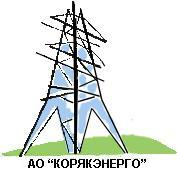 АКЦИОНЕРНОЕ ОБЩЕСТВО «КОРЯКЭНЕРГО»Извещение о внесении изменений в извещение запроса цен в электронной форме (2)(внесение изменений в ТЗ, начальную цену и проект договора)АО «Корякэнерго», далее – Заказчик, настоящим объявляет о проведении запроса цен и приглашает юридических лиц, индивидуальных предпринимателей и физических лиц (далее — Поставщики, Подрядчики, Исполнители), способных на законных основаниях поставлять требуемую продукцию подавать свои заявки на участие в закупке:Приложение 1к извещению запроса ценот «11» марта 2020 г.ТЕХНИЧЕСКОЕ ЗАДАНИЕна поставку электротехнической продукции(с изменениями)1. Требования к поставке1.1. Осуществить поставку товара, соответствующего данным характеристикам2. Общие требования:2.1. Товар должен быть новым и ранее не использованным;2.2. Товар должен быть поставлен в полном объеме без исключений;2.3. Товар должен быть расфасован, упакован  в сплошную жесткую обрешетку, внутри выстлано водонепроницаемым материалом, промаркирован, объединен для каждого населенного пункта: каждое грузовое место должно строго в обязательном порядке иметь нестирающуюся, защищенную от низких температур и внешних погодных воздействий и плотно приклеенную маркировку формата А4  с надписью согласно спецификациям к проекту договора2.4. Упаковка должна быть приспособлена для транспортирования водным, автомобильным и железнодорожным транспортом, в соответствии с нормативно-технической документацией, утвержденной в установленном порядке, для данного вида транспорта.2.5. Товар должен соответствовать российским стандартам, ГОСТу, техническим условиям и подтверждаться сертификатом качества изготовителя или техническим паспортом; на Товар должен быть предоставлен полный комплект сертификатов соответствия.3. Требования к поставке:3.1. Место поставки товара: склад Заказчика по адресу: г. Артем, Приморский край, по уточнению с Заказчиком. 3.2. Срок поставки товара: в течение 25 (двадцати пяти) рабочих дней со дня подписания договора.3.3. В цену Товара должны быть включены все расходы, связанные с доставкой товара до места поставки, а также стоимость всех работ по упаковке товара для перевозки водным/авто транспортом, и иные расходы Поставщика.4. Условия оплаты:Согласно проекту договораПриложение 2к извещению запроса ценот «11» марта 2020 г.Начальная цена за единицу товара(с изменениями)Приложение 3к извещению запроса ценот «11» марта 2020 г.Форма 1.на бланке УчастникаЗАЯВКА УЧАСТНИКА Уважаемые господа!Участник _______________________________________________________________________(наименование, юр. адрес)изучив извещение на запрос цен на Закупку № ___ Лот № ____  «_______________________________________» от «___» __________ 2020 г., предлагаем поставку следующего товара:В цену товара включены все расходы, связанные с доставкой товара до места поставки, а также стоимость всех работ по упаковке товара для перевозки водным/авто транспортом, и иные расходы Поставщика.Срок поставки товара: в течение 25 (двадцати пяти) рабочих дней со дня подписания договора.Место поставки товара: на склад Заказчика в г. Артеме по уточнению с Заказчиком.Срок гарантии:Данная заявка имеет статус оферты и действительна до [указывается срок действия заявки].Настоящим так же сообщаем Вам, что данная сделка для нашей организации не является крупной и не требует одобрения. (Настоящим так же сообщаем Вам, что данная сделка для нашей организации является крупной и мы прикладываем одобрение __________ на ее совершение.)Сообщаем, что для оперативного уведомления нас по вопросам организационного характера и взаимодействия с Заказчиком нами уполномочен: ______________________________________________________________________________________(Ф.И.О., должность и контактная информацию уполномоченного лица, включая телефон, факс, адрес)К настоящей заявке прикладываются следующие документы, подтверждающие соответствие предлагаемого нами товара установленным требованиям: - проект договора поставки и спецификации согласно приложению 4, заполненный со стороны Участника (обязательно);- протокол разногласий (в случае наличия разногласий по проекту договора), подписанный Участником;- анкета Участника (обязательно);- копии учредительных документов (обязательно);- копии свидетельства о постановке на учет в налоговом органе, свидетельство о внесении в единый государственный реестр юридических лиц или свидетельство о внесении в единый государственный реестр индивидуальных предпринимателей (обязательно);- выписка из ЕГРЮЛ (ЕГРИП);- сертификаты соответствия, паспорта на товар и т.п. (при наличии);- Декларация о соответствии Участника (обязательно).Реквизиты Участника:Почтовый адрес:ИНН:КПП:ОГРН:С уважением,Форма 2на бланке УчастникаПротокол разногласий к проекту ДоговораНаименование и адрес Участника: __________________________________________.Мы понимаем, что Заказчик вправе не согласится с нашими предложениями и согласны подписать договор на условиях Заказчика, указанных в проекте договора.Инструкции по заполнению1. Данная форма заполняется как в случае наличия у Участника предложений по изменению проекта договора, так и в случае отсутствия таких предложений; в последнем случае в таблицах приводятся слова «Согласны с предложенным проектом договора».2. Заказчик оставляет за собой право рассмотреть и принять перед подписанием договора изменения к договору. В случае если стороны не придут к соглашению об этих изменениях, стороны будут обязаны подписать договор на условиях, изложенных в проекте договора.3. Протокол должен быть подписан и скреплен печатью.Форма 3на бланке УчастникаАнкета УчастникаНаименование и адрес Участника: _________________________________Инструкции по заполнению1. Участники должны заполнить приведенную выше таблицу по всем позициям. В случае отсутствия каких-либо данных указать слово «нет».2. В графе 8 «Банковские реквизиты…» указываются реквизиты, которые будут использованы при заключении Договора.3. Анкета должна быть подписана и скреплена печатью.Форма 4на бланке УчастникаДекларация о соответствии Участника Настоящим ___________________________________ подтверждает, что соответствует требованиям, установленным в извещении запроса цен:требованию о непроведении ликвидации Участника закупки - юридического лица и отсутствие решения арбитражного суда о признании Участника закупки - юридического лица, индивидуального предпринимателя несостоятельным (банкротом);требованию о неприостановлении деятельности Участника закупки в порядке, предусмотренном Кодексом Российской Федерации об административных правонарушениях (КоАП РФ), на день подачи заявки на участие в открытом запросе технико-коммерческих предложений;Подтверждает отсутствие у него недоимки по налогам, сборам, задолженности по иным обязательным платежам в бюджеты бюджетной системы РФ за прошедший календарный год, превышающей 25 % (двадцать пять %) от балансовой стоимости активов по данным бухгалтерской отчетности за последний отчетный период и отсутствие сведений о нем в реестре недобросовестных поставщиков, предусмотренном Федеральным законом от 18 июля 2011 года № 223-ФЗ «О закупках товаров, работ, услуг отдельными видами юридических лиц», и в реестре недобросовестных поставщиков, предусмотренном Федеральным законом от 05 апреля 2005 года № 44-ФЗ «О контрактной системе в сфере закупок товаров, работ, услуг для обеспечения государственных и муниципальных нужд».Приложение 4к извещению  запроса ценот «11» марта 2020 г.ПРОЕКТ ДОГОВОРАДОГОВОР ПОСТАВКИ №________Материалов(с изменениями (2))_______________________________, именуемое в дальнейшем «Поставщик», в лице ____________________________________, действующего на основании ________________, с одной стороны, и Акционерное общество «Корякэнерго», именуемое в дальнейшем «Покупатель», в лице генерального директора Кондращенко Евгения Николаевича, действующего на основании Устава, с другой стороны, и совместно именуемые «Стороны», заключили настоящий договор о нижеследующем:1. ПРЕДМЕТ ДОГОВОРА1.1. Поставщик по заданию Покупателя обязуется поставить и передать электротехническую продукцию (далее по тексту – Товар) Покупателю, в порядке и на условиях, предусмотренных настоящим договором.1.2. Покупатель обязуется принять и оплатить поставленный (переданный) Товар в порядке и на условиях, предусмотренных настоящим договором.1.3. Товар, поставляемый в рамках предмета настоящего договора, его наименование, цена, комплектация (при наличии) и количество (объем) определяются в Спецификациях на товар (Приложение № 1 к договору).1.4. Товар принадлежит Поставщику на праве собственности, не заложен, не арестован, не является предметом исков третьих лиц и не нарушает прав третьих лиц.1.5. Право собственности на Товар, а также все риски его повреждения и утраты переходят от Поставщика к Покупателю со дня его принятия Покупателем в месте поставки указанном в Приложении  № 1 и подписания документов о принятии  Товара (товарных накладных).2.	ЦЕНА ДОГОВОРА И УСЛОВИЯ ОПЛАТЫ ТОВАРА2.1. Цена договора составляет __________________,__ рублей (_______________________ рублей ___копеек), в том числе НДС 20 % _____________,__ рублей (или НДС не облагается (упрощенная система налогообложения))2.2. Цена договора включает в себя стоимость поставляемого Товара, все затраты, издержки связанные с транспортировкой Товара до места поставки, указанное в Спецификациях, стоимость тары и упаковки и иные расходы Поставщика, связанные с исполнением настоящего договора.2.3. Оплата Товара по настоящему договору производится Покупателем по безналичному расчету путем перечисления денежных средств на счет Поставщика платежными поручениями в следующем порядке: 2.3.1. Покупатель оплачивает 100 % от общей стоимости Товара, предусмотренной в п. 2.1 настоящего договора, на основании выставленного счета в течение 60 (шестидесяти) рабочих дней с даты подписания товарных накладных, при фактическом получении Товара в полном объеме в месте поставки, согласно Спецификации.Для субъектов малого и среднего предпринимательства:2.3.1. Покупатель оплачивает 100 % от общей стоимости партии Товара, на основании выставленного счета в течение 15 (пятнадцати) рабочих дней с даты подписания товарных накладных, при фактическом получении партии Товара в месте поставки.2.4. Датой оплаты считается дата списания денежных средств с расчетного счета Покупателя.3.УСЛОВИЯ ПОСТАВКИ3.1. Товар должен быть поставлен в ассортименте (наименовании), в объеме (количестве), в сроки и место поставки, указанные в Спецификации. 3.2. Поставщик обязуется упаковать Товар согласно требованиям, указанным в Спецификации. 3.3. В случае отправки Товара в место поставки транспортными компаниями, Поставщик обязан передать Покупателю копии транспортных накладных подтверждающих передачу Товара в течение 5-ти календарных дней с момента отгрузки Товара транспортной компании на электронный адрес: omts@korenergo.ru.3.4. По итогам поставки Поставщик обязан предоставить Покупателю на каждую Спецификацию отдельную счет-фактуру и накладную ТОРГ-12, с указанием номера договора и номера Спецификации.3.5. Не позднее 5-ти календарных дней с даты получения Товара Покупателем, в месте поставки, Поставщик обязан передать Покупателю оригиналы первичных бухгалтерских документов, необходимых для корректного учета приобретаемого товара и совершения операций с ним. 3.6. Поставка должна осуществляться единой партией. Дробление объема поставки на несколько партий не допустимо, за исключением случаев, когда это согласовано Сторонами, либо предусмотрено условиями договора. 3.7. Датой передачи Товара считается дата подписания Покупателем товарной накладной.4. КАЧЕСТВО ТОВАРА, ГАРАНТИИ И ПОРЯДОК ПРИЕМКИ4.1. Поставщик обязан поставить Товар в точном соответствии с Приложением № 1. 4.2. Поставляемый Товар по своему качеству должен соответствовать ГОСТ, ТУ и т.п., техническим характеристикам и подтверждаться сертификатом качества изготовителя, паспортами и другими документами подтверждающими качество Товара предусмотренными законодательством РФ. Технический паспорт и инструкция по эксплуатации должны быть на русском языке. 4.3. Товар должен отвечать требованиям качества, безопасности жизни и здоровья, а также иным требованиям сертификации, безопасности (санитарным нормам и правилам, государственным стандартам и т.п.), лицензирования, если такие требования предъявляются действующим законодательством Российской Федерации или настоящим договором. 4.4. Товар должен иметь необходимые маркировки, наклейки и пломбы, если такие требования, предъявляются действующим законодательством Российской Федерации.4.5. Товар должен быть поставлен в упаковке (таре), обеспечивающей защиту Товаров от его повреждения или порчи во время транспортировки и хранения в условиях Крайнего Севера и приравненных к нему местностях, согласно ГОСТ 15846-2002 или согласованных обеими сторонами карт упаковки груза. При передаче Товара в упаковке (таре) не обеспечивающей возможность его хранения, Покупатель вправе отказаться от принятия и от оплаты Товара, а если Товар был оплачен, потребовать возврата уплаченной денежной суммы. 4.6. Порядок приемки Товара по количеству и качеству регулируется Инструкциями Госарбитража СССР № П-6 и П-7, при этом вызов представителя Поставщика для составления акта о недостатках товара является обязательным. 4.7. При обнаружении фактов некомплектности, недопоставки Товара, отсутствия необходимых документов, относящихся к Товару, Покупатель вправе прекратить приемку Товара до момента устранения выявленных нарушений. Поставщик обязан в течение 3 (трех) рабочих дней с даты выявления указанных нарушений представить Покупателю отсутствующие  документы, а так же восполнить недопоставку и/или некомплектность Товара в срок, письменно согласованный с Покупателем.Устранение допущенных нарушений не освобождает Поставщика от ответственности за убытки, понесенные Покупателем.4.8. Товар, несоответствующий требованиям настоящего договора, в том числе некачественный (бракованный), подлежит замене на товар с аналогичными характеристиками. Замена Товара осуществляется Поставщиком без изменения цены единичной расценки Товара, в течение 14 (четырнадцати) календарных дней с момента обнаружения недостатков Товара.4.9. Товар обеспечивается гарантией в течение 12 месяцев с момента его получения Покупателем. Во время гарантийного периода, в случае выявления недостатков Товара по вине завода-изготовителя, Поставщик обязан устранить неисправность за свой счет. Претензии (в письменном виде) по количеству и качеству полученного  Товара принимаются в соответствии с Инструкцией Госарбитража СССР по количеству № П-6 от 15.06.1965 и Инструкцией Госарбитража СССР по качеству № П-7 от 25.04.1966, в части не Противоречащей Гражданскому кодексу Российской Федерации.4.10. Гарантийный срок на Товар увеличивается на тот период времени, в течение которого Покупатель не мог эксплуатировать (использовать) Товар вследствие его недостатков (дефектов). Гарантийный срок на замененную и/или отремонтированную единицу Товара устанавливается продолжительностью, указанной в п. 4.9 договора и начинает исчисляться заново с даты приемки Покупателем замененной и/или отремонтированной единицы Товара.5.	ОТВЕТСТВЕННОСТЬ СТОРОН5.1. За просрочку сроков поставки Товара, Покупатель вправе требовать от Поставщика оплаты пени в размере 0,1 % за каждый день просрочки. Проценты начисляются на стоимость Товара, поставка которого просрочена.5.2. В случае несвоевременной оплаты поставленного Товара Поставщик вправе требовать от Покупателя оплаты пени в размере 0,01 % за каждый день просрочки. Проценты начисляются на стоимость поставленного, но неоплаченного Товара.6. ПОРЯДОК УРЕГУЛИРОВАНИЯ СПОРОВ6.1. Стороны обязуются решать споры, вытекающие из настоящего договора, путем переговоров. До предъявления иска в связи с просрочкой поставки Товара, ненадлежащим количеством и/или качеством Товара обязательно предъявление претензии. Срок ответа на претензию - две недели от даты ее получения.6.2. В случае невозможности разрешения разногласий путем переговоров, они подлежат рассмотрению в Арбитражном суде Камчатского края.7. ФОРС-МАЖОР7.1. Стороны освобождаются от ответственности за частичное или полное неисполнение своих обязательств по договору, если такое неисполнение явилось следствием обстоятельств непреодолимой силы, т.е. следствием непредвиденных и непредотвратимых событий чрезвычайного характера, которые стороны не могли предвидеть, предотвратить разумными и доступными мерами. Наличие событий чрезвычайного характера подтверждается документами выданными соответствующей палатой или другим компетентным органом и является достаточным подтверждением наличия и продолжительности действия непреодолимой силы.7.2. Сторона, для которой наступили обстоятельства непреодолимой силы не позднее 3-х (трех) рабочих дней, после наступления таких обстоятельств, в письменной форме информирует другую Сторону об их наступлении и последствиях (с обратным уведомлением о получении сообщения), и принимает все возможные меры с целью максимально ограничить отрицательные последствия, вызванные указанными обстоятельствами. Сторона, для которой возникли обстоятельства непреодолимой силы, должна также не позднее 3-х (трех) рабочих дней, известить в письменной форме другую Сторону о прекращении этих обстоятельств.7.3. Не извещение или несвоевременное извещение другой Стороной, для которой создалась невозможность исполнения обязательства по договору, о наступлении обстоятельств непреодолимой силы, влечет за собой утрату права ссылаться на эти обстоятельства.7.4. При наступлении обстоятельств непреодолимой силы, срок выполнения Сторонами обязательств отодвигается соразмерно времени, в течение которого действуют такие обстоятельства и их последствия.8. ПРОЧИЕ УСЛОВИЯ8.1. Настоящий договор вступает в силу со дня его подписания обеими Сторонами и действует до полного исполнения ими своих обязательств.8.2. Договор составлен в двух экземплярах, имеющих одинаковую юридическую силу, по одному для каждой из Сторон.8.3. С предварительного письменного согласия Покупателя, Поставщик имеет право производить поставку Товара с заменой ее ассортимента, указанного в Спецификации в пределах общей суммы поставляемого Товара.8.4. С момента заключения настоящего договора вся предыдущая переписка и договоренности Сторон, касающиеся предмета настоящего договора, теряют силу. 8.5. Все изменения и дополнения к договору, а также его расторжение считаются действительными при условии, если они совершены в письменной форме и подписаны обеими Сторонами. 8.6. Все дополнительные соглашения, акты и иные приложения к договору, подписываемые Сторонами при исполнении настоящего договора, являются его неотъемлемой частью.8.7. По всем вопросам, не предусмотренным договором, Стороны руководствуются действующим законодательством РФ.8.8. К настоящему договору прилагаются:- Приложение № 1 (Спецификация)9. АДРЕСА И БАНКОВСКИЕ РЕКВИЗИТЫ СТОРОНПриложение № 1 к договору поставкиот «__» ________ 2020 г. № _________СПЕЦИФИКАЦИЯ 1На поставку электротехнической продукции для с. Апука Олюторского района Камчатского края (электроснабжение)1. Общая сумма за товар: _________,__ рублей (___________________ рублей___ копеек), в т.ч. НДС 20% _________ рублей.(или НДС не облагается (упрощенная система налогообложения))2. Условия  и место поставки: доставка товара в упакованном и маркированном виде на склад Заказчика в г. Артеме по уточнению с Заказчиком.3. Условия упаковки: 3.1. Товар должен быть расфасован, упакован  в сплошную жесткую обрешетку, внутри выстлано водонепроницаемым материалом, промаркирован, объединен для каждого населенного пункта: каждое грузовое место должно строго в обязательном порядке иметь нестирающуюся, защищенную от низких температур и внешних погодных воздействий и плотно приклеенную маркировку формата А4  с надписью:с. Апука  АО «Корякэнерго» - Электротехническая продукция. 3.2. Упаковка должна быть приспособлена для транспортирования водным, автомобильным и железнодорожным транспортом, в соответствии с нормативно-технической документацией, утвержденной в установленном порядке, для данного вида транспорта.3.3. Товар должен соответствовать российским стандартам, ГОСТу, техническим условиям и подтверждаться сертификатом качества изготовителя или техническим паспортом; на Товар должен быть предоставлен полный комплект сертификатов соответствия.4. Срок поставки: в течение 25 (двадцати пяти) рабочих дней со дня подписания договора.СПЕЦИФИКАЦИЯ 2На поставку электротехнической продукции для с. Пахачи Олюторского района Камчатского края (теплоснабжение)1. Общая сумма за товар: _________,__ рублей (___________________ рублей___ копеек), в т.ч. НДС 20% _________ рублей.(или НДС не облагается (упрощенная система налогообложения))2. Условия  и место поставки: доставка товара в упакованном и маркированном виде на склад Заказчика в г. Артеме по уточнению с Заказчиком.3. Условия упаковки: 3.1. Товар должен быть расфасован, упакован  в сплошную жесткую обрешетку, внутри выстлано водонепроницаемым материалом, промаркирован, объединен для каждого населенного пункта: каждое грузовое место должно строго в обязательном порядке иметь нестирающуюся, защищенную от низких температур и внешних погодных воздействий и плотно приклеенную маркировку формата А4  с надписью:с. Пахачи  АО «Корякэнерго» - Электротехническая продукция. 3.2. Упаковка должна быть приспособлена для транспортирования водным, автомобильным и железнодорожным транспортом, в соответствии с нормативно-технической документацией, утвержденной в установленном порядке, для данного вида транспорта.3.3. Товар должен соответствовать российским стандартам, ГОСТу, техническим условиям и подтверждаться сертификатом качества изготовителя или техническим паспортом; на Товар должен быть предоставлен полный комплект сертификатов соответствия.4. Срок поставки: в течение 25 (двадцати пяти) рабочих дней со дня подписания договора.СПЕЦИФИКАЦИЯ 3На поставку электротехнической продукции для с. Пахачи Олюторского района Камчатского края (электроснабжение)1. Общая сумма за товар: _________,__ рублей (___________________ рублей___ копеек), в т.ч. НДС 20% _________ рублей.(или НДС не облагается (упрощенная система налогообложения))2. Условия  и место поставки: доставка товара в упакованном и маркированном виде на склад Заказчика в г. Артеме по уточнению с Заказчиком.3. Условия упаковки: 3.1. Товар должен быть расфасован, упакован  в сплошную жесткую обрешетку, внутри выстлано водонепроницаемым материалом, промаркирован, объединен для каждого населенного пункта: каждое грузовое место должно строго в обязательном порядке иметь нестирающуюся, защищенную от низких температур и внешних погодных воздействий и плотно приклеенную маркировку формата А4  с надписью:с. Пахачи  АО «Корякэнерго» - Электротехническая продукция. 3.2. Упаковка должна быть приспособлена для транспортирования водным, автомобильным и железнодорожным транспортом, в соответствии с нормативно-технической документацией, утвержденной в установленном порядке, для данного вида транспорта.3.3. Товар должен соответствовать российским стандартам, ГОСТу, техническим условиям и подтверждаться сертификатом качества изготовителя или техническим паспортом; на Товар должен быть предоставлен полный комплект сертификатов соответствия.4. Срок поставки: в течение 25 (двадцати пяти) рабочих дней со дня подписания договора.СПЕЦИФИКАЦИЯ 4На поставку электротехнической продукции для с. Средние Пахачи Олюторского района Камчатского края (электроснабжение)1. Общая сумма за товар: _________,__ рублей (___________________ рублей___ копеек), в т.ч. НДС 20% _________ рублей.(или НДС не облагается (упрощенная система налогообложения))2. Условия  и место поставки: доставка товара в упакованном и маркированном виде на склад Заказчика в г. Артеме по уточнению с Заказчиком.3. Условия упаковки: 3.1. Товар должен быть расфасован, упакован  в сплошную жесткую обрешетку, внутри выстлано водонепроницаемым материалом, промаркирован, объединен для каждого населенного пункта: каждое грузовое место должно строго в обязательном порядке иметь нестирающуюся, защищенную от низких температур и внешних погодных воздействий и плотно приклеенную маркировку формата А4  с надписью:с. Ср.Пахачи  АО «Корякэнерго» - Электротехническая продукция. 3.2. Упаковка должна быть приспособлена для транспортирования водным, автомобильным и железнодорожным транспортом, в соответствии с нормативно-технической документацией, утвержденной в установленном порядке, для данного вида транспорта.3.3. Товар должен соответствовать российским стандартам, ГОСТу, техническим условиям и подтверждаться сертификатом качества изготовителя или техническим паспортом; на Товар должен быть предоставлен полный комплект сертификатов соответствия.4. Срок поставки: в течение 25 (двадцати пяти) рабочих дней со дня подписания договора.СПЕЦИФИКАЦИЯ 5На поставку электротехнической продукции для с. Тиличики Олюторского района Камчатского края (электроснабжение)1. Общая сумма за товар: _________,__ рублей (___________________ рублей___ копеек), в т.ч. НДС 20% _________ рублей.(или НДС не облагается (упрощенная система налогообложения))2. Условия  и место поставки: доставка товара в упакованном и маркированном виде на склад Заказчика в г. Артеме по уточнению с Заказчиком.3. Условия упаковки: 3.1. Товар должен быть расфасован, упакован  в сплошную жесткую обрешетку, внутри выстлано водонепроницаемым материалом, промаркирован, объединен для каждого населенного пункта: каждое грузовое место должно строго в обязательном порядке иметь нестирающуюся, защищенную от низких температур и внешних погодных воздействий и плотно приклеенную маркировку формата А4  с надписью:с. Тиличики  АО «Корякэнерго» - Электротехническая продукция. 3.2. Упаковка должна быть приспособлена для транспортирования водным, автомобильным и железнодорожным транспортом, в соответствии с нормативно-технической документацией, утвержденной в установленном порядке, для данного вида транспорта.3.3. Товар должен соответствовать российским стандартам, ГОСТу, техническим условиям и подтверждаться сертификатом качества изготовителя или техническим паспортом; на Товар должен быть предоставлен полный комплект сертификатов соответствия.4. Срок поставки: в течение 25 (двадцати пяти) рабочих дней со дня подписания договора.СПЕЦИФИКАЦИЯ 6На поставку электротехнической продукции для с. Хаилино Олюторского района Камчатского края (теплоснабжение)1. Общая сумма за товар: _________,__ рублей (___________________ рублей___ копеек), в т.ч. НДС 20% _________ рублей.(или НДС не облагается (упрощенная система налогообложения))2. Условия  и место поставки: доставка товара в упакованном и маркированном виде на склад Заказчика в г. Артеме по уточнению с Заказчиком.3. Условия упаковки: 3.1. Товар должен быть расфасован, упакован  в сплошную жесткую обрешетку, внутри выстлано водонепроницаемым материалом, промаркирован, объединен для каждого населенного пункта: каждое грузовое место должно строго в обязательном порядке иметь нестирающуюся, защищенную от низких температур и внешних погодных воздействий и плотно приклеенную маркировку формата А4  с надписью:с. Хаилино  АО «Корякэнерго» - Электротехническая продукция. 3.2. Упаковка должна быть приспособлена для транспортирования водным, автомобильным и железнодорожным транспортом, в соответствии с нормативно-технической документацией, утвержденной в установленном порядке, для данного вида транспорта.3.3. Товар должен соответствовать российским стандартам, ГОСТу, техническим условиям и подтверждаться сертификатом качества изготовителя или техническим паспортом; на Товар должен быть предоставлен полный комплект сертификатов соответствия.4. Срок поставки: в течение 25 (двадцати пяти) рабочих дней со дня подписания договора.СПЕЦИФИКАЦИЯ 7На поставку электротехнической продукции для с. Хаилино Олюторского района Камчатского края (электроснабжение)1. Общая сумма за товар: _________,__ рублей (___________________ рублей___ копеек), в т.ч. НДС 20% _________ рублей.(или НДС не облагается (упрощенная система налогообложения))2. Условия  и место поставки: доставка товара в упакованном и маркированном виде на склад Заказчика в г. Артеме по уточнению с Заказчиком.3. Условия упаковки: 3.1. Товар должен быть расфасован, упакован  в сплошную жесткую обрешетку, внутри выстлано водонепроницаемым материалом, промаркирован, объединен для каждого населенного пункта: каждое грузовое место должно строго в обязательном порядке иметь нестирающуюся, защищенную от низких температур и внешних погодных воздействий и плотно приклеенную маркировку формата А4  с надписью:с. Хаилино  АО «Корякэнерго» - Электротехническая продукция. 3.2. Упаковка должна быть приспособлена для транспортирования водным, автомобильным и железнодорожным транспортом, в соответствии с нормативно-технической документацией, утвержденной в установленном порядке, для данного вида транспорта.3.3. Товар должен соответствовать российским стандартам, ГОСТу, техническим условиям и подтверждаться сертификатом качества изготовителя или техническим паспортом; на Товар должен быть предоставлен полный комплект сертификатов соответствия.4. Срок поставки: в течение 25 (двадцати пяти) рабочих дней со дня подписания договора.СПЕЦИФИКАЦИЯ 8На поставку электротехнической продукции для п. Ичинский Соболевского района Камчатского края (электроснабжение)1. Общая сумма за товар: _________,__ рублей (___________________ рублей___ копеек), в т.ч. НДС 20% _________ рублей.(или НДС не облагается (упрощенная система налогообложения))2. Условия  и место поставки: доставка товара в упакованном и маркированном виде на склад Заказчика в г. Артеме по уточнению с Заказчиком.3. Условия упаковки: 3.1. Товар должен быть расфасован, упакован  в сплошную жесткую обрешетку, внутри выстлано водонепроницаемым материалом, промаркирован, объединен для каждого населенного пункта: каждое грузовое место должно строго в обязательном порядке иметь нестирающуюся, защищенную от низких температур и внешних погодных воздействий и плотно приклеенную маркировку формата А4  с надписью:п. Ичинский АО «Корякэнерго» - Электротехническая продукция. 3.2. Упаковка должна быть приспособлена для транспортирования водным, автомобильным и железнодорожным транспортом, в соответствии с нормативно-технической документацией, утвержденной в установленном порядке, для данного вида транспорта.3.3. Товар должен соответствовать российским стандартам, ГОСТу, техническим условиям и подтверждаться сертификатом качества изготовителя или техническим паспортом; на Товар должен быть предоставлен полный комплект сертификатов соответствия.4. Срок поставки: в течение 25 (двадцати пяти) рабочих дней со дня подписания договора.СПЕЦИФИКАЦИЯ 9На поставку электротехнической продукции для п. Крутогоровский Соболевского района Камчатского края (электроснабжение)1. Общая сумма за товар: _________,__ рублей (___________________ рублей___ копеек), в т.ч. НДС 20% _________ рублей.(или НДС не облагается (упрощенная система налогообложения))2. Условия  и место поставки: доставка товара в упакованном и маркированном виде на склад Заказчика в г. Артеме по уточнению с Заказчиком.3. Условия упаковки: 3.1. Товар должен быть расфасован, упакован  в сплошную жесткую обрешетку, внутри выстлано водонепроницаемым материалом, промаркирован, объединен для каждого населенного пункта: каждое грузовое место должно строго в обязательном порядке иметь нестирающуюся, защищенную от низких температур и внешних погодных воздействий и плотно приклеенную маркировку формата А4  с надписью:п. Крутогоровский  АО «Корякэнерго» - Электротехническая продукция. 3.2. Упаковка должна быть приспособлена для транспортирования водным, автомобильным и железнодорожным транспортом, в соответствии с нормативно-технической документацией, утвержденной в установленном порядке, для данного вида транспорта.3.3. Товар должен соответствовать российским стандартам, ГОСТу, техническим условиям и подтверждаться сертификатом качества изготовителя или техническим паспортом; на Товар должен быть предоставлен полный комплект сертификатов соответствия.4. Срок поставки: в течение 25 (двадцати пяти) рабочих дней со дня подписания договора.СПЕЦИФИКАЦИЯ 10На поставку электротехнической продукции для с. Тымлат Карагинского района Камчатского края (электроснабжение)1. Общая сумма за товар: _________,__ рублей (___________________ рублей___ копеек), в т.ч. НДС 20% _________ рублей.(или НДС не облагается (упрощенная система налогообложения))2. Условия  и место поставки: доставка товара в упакованном и маркированном виде на склад Заказчика в г. Артеме по уточнению с Заказчиком.3. Условия упаковки: 3.1. Товар должен быть расфасован, упакован  в сплошную жесткую обрешетку, внутри выстлано водонепроницаемым материалом, промаркирован, объединен для каждого населенного пункта: каждое грузовое место должно строго в обязательном порядке иметь нестирающуюся, защищенную от низких температур и внешних погодных воздействий и плотно приклеенную маркировку формата А4  с надписью:с. Тымлат  АО «Корякэнерго» - Электротехническая продукция. 3.2. Упаковка должна быть приспособлена для транспортирования водным, автомобильным и железнодорожным транспортом, в соответствии с нормативно-технической документацией, утвержденной в установленном порядке, для данного вида транспорта.3.3. Товар должен соответствовать российским стандартам, ГОСТу, техническим условиям и подтверждаться сертификатом качества изготовителя или техническим паспортом; на Товар должен быть предоставлен полный комплект сертификатов соответствия.4. Срок поставки: в течение 25 (двадцати пяти) рабочих дней со дня подписания договора.СПЕЦИФИКАЦИЯ 11На поставку электротехнической продукции для п. Усть-Камчатск Усть-Камчатского района Камчатского края (теплоснабжение)1. Общая сумма за товар: _________,__ рублей (___________________ рублей___ копеек), в т.ч. НДС 20% _________ рублей.(или НДС не облагается (упрощенная система налогообложения))2. Условия  и место поставки: доставка товара в упакованном и маркированном виде на склад Заказчика в г. Артеме по уточнению с Заказчиком.3. Условия упаковки: 3.1. Товар должен быть расфасован, упакован  в сплошную жесткую обрешетку, внутри выстлано водонепроницаемым материалом, промаркирован, объединен для каждого населенного пункта: каждое грузовое место должно строго в обязательном порядке иметь нестирающуюся, защищенную от низких температур и внешних погодных воздействий и плотно приклеенную маркировку формата А4  с надписью:п. Усть-Камчатск  АО «Корякэнерго» - Электротехническая продукция. 3.2. Упаковка должна быть приспособлена для транспортирования водным, автомобильным и железнодорожным транспортом, в соответствии с нормативно-технической документацией, утвержденной в установленном порядке, для данного вида транспорта.3.3. Товар должен соответствовать российским стандартам, ГОСТу, техническим условиям и подтверждаться сертификатом качества изготовителя или техническим паспортом; на Товар должен быть предоставлен полный комплект сертификатов соответствия.4. Срок поставки: в течение 25 (двадцати пяти) рабочих дней со дня подписания договора.СПЕЦИФИКАЦИЯ 12На поставку электротехнической продукции для с. Усть-Хайрюзово Тигильского района Камчатского края (теплоснабжение)1. Общая сумма за товар: _________,__ рублей (___________________ рублей___ копеек), в т.ч. НДС 20% _________ рублей.(или НДС не облагается (упрощенная система налогообложения))2. Условия  и место поставки: доставка товара в упакованном и маркированном виде на склад Заказчика в г. Артеме по уточнению с Заказчиком.3. Условия упаковки: 3.1. Товар должен быть расфасован, упакован  в сплошную жесткую обрешетку, внутри выстлано водонепроницаемым материалом, промаркирован, объединен для каждого населенного пункта: каждое грузовое место должно строго в обязательном порядке иметь нестирающуюся, защищенную от низких температур и внешних погодных воздействий и плотно приклеенную маркировку формата А4  с надписью:с. Усть-Хайрюзово  АО «Корякэнерго» - Электротехническая продукция. 3.2. Упаковка должна быть приспособлена для транспортирования водным, автомобильным и железнодорожным транспортом, в соответствии с нормативно-технической документацией, утвержденной в установленном порядке, для данного вида транспорта.3.3. Товар должен соответствовать российским стандартам, ГОСТу, техническим условиям и подтверждаться сертификатом качества изготовителя или техническим паспортом; на Товар должен быть предоставлен полный комплект сертификатов соответствия.4. Срок поставки: в течение 25 (двадцати пяти) рабочих дней со дня подписания договора.СПЕЦИФИКАЦИЯ 13На поставку электротехнической продукции для с. Усть-Хайрюзово Тигильского района Камчатского края (водоснабжение)1. Общая сумма за товар: _________,__ рублей (___________________ рублей___ копеек), в т.ч. НДС 20% _________ рублей.(или НДС не облагается (упрощенная система налогообложения))2. Условия  и место поставки: доставка товара в упакованном и маркированном виде на склад Заказчика в г. Артеме по уточнению с Заказчиком.3. Условия упаковки: 3.1. Товар должен быть расфасован, упакован  в сплошную жесткую обрешетку, внутри выстлано водонепроницаемым материалом, промаркирован, объединен для каждого населенного пункта: каждое грузовое место должно строго в обязательном порядке иметь нестирающуюся, защищенную от низких температур и внешних погодных воздействий и плотно приклеенную маркировку формата А4  с надписью:с. Усть-Хайрюзово  АО «Корякэнерго» - Электротехническая продукция. 3.2. Упаковка должна быть приспособлена для транспортирования водным, автомобильным и железнодорожным транспортом, в соответствии с нормативно-технической документацией, утвержденной в установленном порядке, для данного вида транспорта.3.3. Товар должен соответствовать российским стандартам, ГОСТу, техническим условиям и подтверждаться сертификатом качества изготовителя или техническим паспортом; на Товар должен быть предоставлен полный комплект сертификатов соответствия.4. Срок поставки: в течение 25 (двадцати пяти) рабочих дней со дня подписания договора.СПЕЦИФИКАЦИЯ 14На поставку электротехнической продукции для с. Усть-Хайрюзово Тигильского района Камчатского края (электроснабжение)1. Общая сумма за товар: _________,__ рублей (___________________ рублей___ копеек), в т.ч. НДС 20% _________ рублей.(или НДС не облагается (упрощенная система налогообложения))2. Условия  и место поставки: доставка товара в упакованном и маркированном виде на склад Заказчика в г. Артеме по уточнению с Заказчиком.3. Условия упаковки: 3.1. Товар должен быть расфасован, упакован  в сплошную жесткую обрешетку, внутри выстлано водонепроницаемым материалом, промаркирован, объединен для каждого населенного пункта: каждое грузовое место должно строго в обязательном порядке иметь нестирающуюся, защищенную от низких температур и внешних погодных воздействий и плотно приклеенную маркировку формата А4  с надписью:с. Усть-Хайрюзово  АО «Корякэнерго» - Электротехническая продукция. 3.2. Упаковка должна быть приспособлена для транспортирования водным, автомобильным и железнодорожным транспортом, в соответствии с нормативно-технической документацией, утвержденной в установленном порядке, для данного вида транспорта.3.3. Товар должен соответствовать российским стандартам, ГОСТу, техническим условиям и подтверждаться сертификатом качества изготовителя или техническим паспортом; на Товар должен быть предоставлен полный комплект сертификатов соответствия.4. Срок поставки: в течение 25 (двадцати пяти) рабочих дней со дня подписания договора.СПЕЦИФИКАЦИЯ 15На поставку электротехнической продукции для ДЭС-39 «Тревожное зарево» Елизовского района Камчатского края (электроснабжение)1. Общая сумма за товар: _________,__ рублей (___________________ рублей___ копеек), в т.ч. НДС 20% _________ рублей.(или НДС не облагается (упрощенная система налогообложения))2. Условия  и место поставки: доставка товара в упакованном и маркированном виде на склад Заказчика в г. Артеме по уточнению с Заказчиком.3. Условия упаковки: 3.1. Товар должен быть расфасован, упакован  в сплошную жесткую обрешетку, внутри выстлано водонепроницаемым материалом, промаркирован, объединен для каждого населенного пункта: каждое грузовое место должно строго в обязательном порядке иметь нестирающуюся, защищенную от низких температур и внешних погодных воздействий и плотно приклеенную маркировку формата А4  с надписью:ДЭС Тревожное Зарево «Корякэнерго» - Электротехническая продукция. 3.2. Упаковка должна быть приспособлена для транспортирования водным, автомобильным и железнодорожным транспортом, в соответствии с нормативно-технической документацией, утвержденной в установленном порядке, для данного вида транспорта.3.3. Товар должен соответствовать российским стандартам, ГОСТу, техническим условиям и подтверждаться сертификатом качества изготовителя или техническим паспортом; на Товар должен быть предоставлен полный комплект сертификатов соответствия.4. Срок поставки: в течение 25 (двадцати пяти) рабочих дней со дня подписания договора.Приложение 5к извещению  запроса ценот «11» марта 2020 г.Порядок заключения договора1. Перед заключением договора Заказчик имеет право провести с Участником, признанным Победителем преддоговорные переговоры на уточнение и согласование некоторых изменений условий договора. Согласие Участника, признанного Победителем на изменение некоторых показателей своей заявки фиксируется письмом Участника. По факту проведения преддоговорных переговоров, Заказчик вносит изменения в проект договора.После определения победителя по закупке Заказчик имеет право отказаться от подписания договора.2. Порядок и сроки заключения договора по закупке:2.1. В проект договора, который прилагается к документации, включаются реквизиты Победителя (единственного участника) и условия исполнения договора, предложенные Победителем (единственным участником) в заявке или в ходе проведения переторжки (если она проводилась), преддоговорных переговоров (если они проводились). Если в заявке Победителя имеется протокол разногласий к договору, то при заполнении договора Заказчик, на свое усмотрение, может внести предложенные изменения, либо высказать свои возражения Победителю.2.2. В течение не более 8-ми (восьми) дней со дня размещения в ЕИС итогового протокола закупки Заказчик передает Победителю (единственному участнику) заполненный проект договора. Проект договора направляется в виде файла формата Word на электронную почту Победителя (единственного участника). 2.3. Победитель (единственный участник) в течение не более 5-ти (пяти) дней с момента получения заполненного договора должен направить Заказчику на электронную почту  скан подписанного и скрепленного печатью (за исключением физического лица) договора с последующей досылкой оригиналов почтой либо по возможности  доставить оригинал  подписанного и скрепленного печатью (за исключением физического лица) договора в двух экземплярах по адресу нахождения Заказчика.2.4. При получении сканов подписанных договоров от Победителя (единственного участника) Заказчик подписывает и проставляет печать со своей стороны и направляет скан двухсторонне подписанного договора на электронную почту Победителя (единственного участника). До получения оригиналов скан двухсторонне подписанного договора принимается в работу обеими сторонами.При получении оригиналов Заказчик подписывает и скрепляет печатью  оба экземпляра договора и возвращает один из них Победителю (единственному участнику) закупки.2.5. Договор по результатам осуществления закупки в электронной форме, если в документации о закупке выбран способ подписания договора на бумажном носителе  заключается в указанном ранее порядке и сроки, если выбран  способ подписания договора с использованием электронной подписи договор заключается в указанном ранее порядке и сроки с учетом особенностей документооборота в электронной форме с использованием программно-аппаратных средств электронной площадки и подписывается электронной подписью лиц, имеющих право действовать от имени соответственно Участника такой закупки, Заказчика. 2.6. Если в соответствии с законодательством РФ заключение договора требует получение одобрения от органа управления Заказчика, то договор должен быть заключен не позднее чем через пять дней с даты указанного одобрения. Аналогичный срок действует с даты вынесения решения антимонопольного органа по результатам рассмотрения жалобы на действия (бездействие) Заказчика, комиссии по закупкам, оператора электронной площадки.3.. Порядок действий при наличии  разногласий с проектом договора.3.1. Если Победитель (единственный участник), после получения договора обнаружит в его тексте неточности, технические ошибки, опечатки, несоответствие договора условиям, предложенным в заявке или в ходе проведения переторжки (если она проводилась), преддоговорных переговоров (если они проводились), то Победителем (единственным участником) оформляется протокол разногласий. Протокол разногласий оформляется в письменном виде и должен содержать следующие сведения:- о месте, дате и времени его составления;- о наименовании предмета закупки и номера закупки;- о положениях договора, в которых, по мнению Участника закупки, содержатся неточности, технические ошибки, опечатки, несоответствие договора условиям, предложенным в заявке такого Участника.Кроме того, в указанный протокол включаются предложения Победителя (единственного участника)  закупки по изменению условий договора.Протокол подписывается Победителем (единственным участником)  закупки и направляется Заказчику в течение не более 5-ти (пяти) дней с момента получения заполненного договора.3.2.. Заказчик рассматривает протокол разногласий в течение 2-х (двух) рабочих дней со дня его получения от Победителя (единственного участника)  закупки. Если содержащиеся в протоколе разногласий замечания будут учтены полностью или частично, то Заказчик вносит изменения в текст договора и повторно направляет договор Победителю (единственному участнику). Вместе с тем Заказчик вправе повторно направить Победителю (единственному участнику) закупки договор в первоначальном варианте, а также отдельный документ с указанием причин, по которым отказано в принятии полностью или частично замечаний Победителя (единственного участника) закупки, содержащихся в протоколе разногласий. 3.3. Победитель (единственный участник) закупки, с которым заключается договор, в течение 3-х (трех) дней  со дня получения окончательной редакции договора,  подписывает его, скрепляет его печатью (за исключением физического лица) и возвращает Заказчику.3.4. В случае недостижения договоренности между Победителем (единственным участником) и Заказчиком по протоколу разногласий к договору, Победитель (единственный участник) должен подписать договор в предложенном Заказчиком варианте, а по пунктам разногласий решать вопрос в порядке, предусмотренном законодательством РФ. В противном случае, по истечению 20 дней с момента опубликования итогового протокола по закупке Победитель (единственный участник) будет считаться уклонившимся от заключения договора. 3.5. В случае проведения закупки в электронной форме направление протокола разногласий Заказчику и дальнейший обмен документами между Победителем (единственным участником) и Заказчиком в части подписания договора осуществляются в зависимости от выбранного способа подписания договора: если в письменной форме, то по электронной почте, а если в электронной форме -  с использованием программно-аппаратных средств электронной площадки. 4. Заказчик указывает в договоре страну происхождения поставляемого товара на основании сведений, содержащихся в заявке Участника, с которым заключается договор.5. В случае, если Участник, признанный Победителем, в срок, предусмотренный извещением, не представил Заказчику  подписанный договор, такой Участник признается Заказчиком уклонившимся от заключения договора.6. Участник, признанный Победителем, до заключения договора должен представить Заказчику обеспечение исполнения договора, в случае, если в  извещении запроса было установлено такое требование. Обеспечение исполнения договора предоставляется в размере и форме, которые предусмотрены документацией. В случае непредставления Участником обеспечения исполнения договора, такой Участник признается Заказчиком уклонившимся от заключения договора.7. В случае, если Участник, признанный Победителем, признан Заказчиком уклонившимся от заключения договора, закупочная комиссия вправе пересмотреть решение об итогах  запроса: либо предложить Участнику, занявшему второе место заключить договор, либо отказаться от заключения договора по результатам закупки. Данное решение фиксируется протоколом. Протокол составляется в двух экземплярах, подписывается Заказчиком в день его составления. Один экземпляр хранится у Заказчика, второй в течение 3-х (трех) рабочих дней со дня подписания направляется участнику, который признан уклонившимся от заключения договора. Протокол размещается в ЕИС не позднее чем через 3 (три) дня со дня подписания. Обеспечение заявки, если оно было установлено в документации,  такому Участнику не возвращается. 8. В случае если закупочная комиссия примет решение о заключении договора с Участником, занявшем второе место, договор заключается в порядке и сроки, указанные в пп.2. и 3. с момента опубликования протокола (п.7). 9. При исполнении договора, заключенного с Участником, которому предоставлен приоритет в соответствии с Постановлением Правительства РФ № 925 от 16.09.2016 г. «О приоритете товаров российского происхождения, работ, услуг, выполняемых, оказываемых российскими лицами, по отношению к товарам, происходящим из иностранного государства, работам, услугам, выполняемым, оказываемым иностранными лицами», не допускается замена страны происхождения товаров, за исключением случая, когда в результате такой замены вместо иностранных товаров поставляются российские товары, при этом качество, технические и функциональные характеристики (потребительские свойства) таких товаров не должны уступать качеству и соответствующим техническим и функциональным характеристикам товаров, указанных в договоре.10. При заключении договора Заказчик по согласованию с участником, с которым заключается договор, вправе внести изменения в договор в части количества поставляемого товара (объема выполняемых работ, оказываемых услуг) и сумму договора не более чем на 10 % от суммы, указанной в итоговом протоколе, а так же сроки исполнения договора, если это предусмотрено документацией. При этом сразу в ЕИС публикуется измененный договор.11.03.2020 г.Юридический адрес:683013, Камчатский край,г. Петропавловск-Камчатский,ул. Озерная, 41№п/пНаименование пунктаТекст пояснений1.Предмет закупкиЗакупка № 99Лот № 1 «Поставка электротехнической продукции»ОКВЭД2:  27.33ОКПД2:    27.33Подробное описание требуемого товара/запрашиваемой работы (услуги) содержится в Приложении 1 2.Место, условия, сроки (периоды) поставки, товара, выполнения работ, оказания услуг1. Место поставки: на склад Заказчика в г. Артеме по уточнению с Заказчиком.2. Срок поставки: в течение 25 (двадцати пяти) рабочих дней с момента подписания договора.3. Объем поставляемого Товара: согласно техническому заданию.4. Качественные характеристики: согласно техническому заданию.3.Наименование Заказчика, контактная информацияАО «Корякэнерго»Юридический адрес: 683013, Камчатский край, г. Петропавловск-Камчатский, ул. Озерная, д.41Почтовый адрес: 683013, Камчатский край, г. Петропавловск-Камчатский, ул. Озерная, д.41Адрес электронной почты: zakupki@korenergo.ru Телефон/факс: (84152) приемная 46-28-46; Ответственный за проведение закупочной процедуры: (84152) 46-26-81; 8-961-960-99-55 – Мироненко Оксана Васильевна – начальник отдела организации закупок Технические вопросы:  (84152)  46-27-21 доб. 250 – Рубацкий Роман Владимирович – начальник материально-технического снабжения.4.Место, дата и время начала и окончания подачи заявок Место приёма заявок –заявки подаются на ЭТП, указанную в п. 7Начало приёма заявок –  «04» марта 2020 года.Окончание приёма заявок – «16» марта 2020 года в 09 часов 00 минут по камчатскому времени.5.Место, дата и ориентировочное время вскрытия заявок, рассмотрения заявок,  переторжки, подведения итогов Место вскрытия, рассмотрения заявок, подведения итогов – г. Петропавловск-Камчатский, ул. Озерная, д. 41Дата и время вскрытия заявок – «16» марта 2020 года в 09 часов 00 минут по камчатскому времени.Дата и ориентировочное время рассмотрения заявок–  до «17» марта 2020 года в 09 часов 00 минут по камчатскому времени.Сроки проведения переторжки, если Заказчик примет решение проводить– в течение не более 5 (пяти) рабочих дней с даты подписания протокола рассмотрения заявок. Дата и время проведения переторжки, а так же уточнение даты подведения итогов по запросу указываются в извещении на переторжку.Дата и ориентировочное время подведения итогов – до «24» марта 2020 года в 09 часов 00 минут по камчатскому времени. (в случае проведения переторжки).6.Вид закупки запрос цен в электронной форме7.Условия предоставления извещенияИзвещение предоставляется без взимания платы со дня размещения в сети интернет:- в Единой информационной системе www.zakupki.gov.ru (ЕИС) по правилам работы и по регламентам ЕИС;-  на Официальном сайте Заказчика www.korenergo.ru (раздел «Закупки» – «Сведения о закупках») простым скачиванием;- на электронной торговой площадке (ЭТП) utp.sberbank-ast.ru по правилам работы и по регламентам ЭТП.8.Начальная цена договора с НДС1 344 829,32 рублей (один миллион триста сорок четыре тысячи восемьсот двадцать девять рублей 32 копейки) с учетом НДС. Цена, предложенная Участником, должна быть выражена в российских рублях в текущих ценах с учетом НДС и сопутствующих расходов. Если Участник освобожден налоговыми органами от ведения учета и уплаты НДС, то предлагаемая цена должна быть указана за минусом  % НДС, согласно налоговой ставке.Начальная цена за единицу товара указана в Приложении 2 9.Порядок формирования цены договораВ цену Товара должны быть включены все расходы, связанные с доставкой товара до места поставки, а также стоимость всех работ по упаковке товара для перевозки водным/авто транспортом, и иные расходы Поставщика.10.Форма, сроки и порядок оплаты В соответствии с проектом договора Приложение  411.Обеспечение заявки на участиене требуется12.Обеспечение договоране требуется13.Приоритет Установлен приоритет товаров российского происхождения, по отношению к товарам, происходящим из иностранного государства, (согласно Постановления Правительства РФ от 16 сентября 2016 г. N 925).Применение приоритета товаров российского происхождения, работ, услуг, выполняемых, оказываемых российскими лицами при оценке и сопоставлении заявок Участников: заявки Участников, которые содержат предложения о поставке товаров российского происхождения, выполнении работ, оказании услуг российскими лицами, по стоимостным критериям оцениваются по предложенной в указанных заявках цене договора, сниженной на 15 процентов, при этом договор заключается по цене договора, предложенной Участником в заявке на участие в закупке.Заказчик принимает страну происхождения товара, согласно сведениям, указанным в заявке Участника. В случае если Участник не указал в заявке страну происхождения товара, заявка такого Участника принимается к оценке как заявка, содержащая предложение о поставке товара иностранного происхождения. 14.Условия и порядок оформления заявки- Заявка должна быть подана на русском языке и оформлена по форме согласно Приложению 3. - Заявка Участника является офертой и должна быть действительна в течение не менее 90 календарных дней со дня, следующего за днем окончания приема заявок. - Заявка должна быть подписана лицом, имеющим право в соответствии с законодательством Российской Федерации действовать от лица Участника без доверенности или надлежащим образом уполномоченным им лицом на основании доверенности. - Сведения, которые содержатся в заявках Участников закупки, не должны допускать двусмысленных толкований- Участник имеет право подать только одну отдельную заявку на каждый запрос (лот). В случае подачи Участником нескольких заявок все они будут отклонены без рассмотрения по существу- Не допускается подача заявок на отдельные позиции или часть объема по какой-либо из позиций товара / оказываемых услуг / запрашиваемых работ- Все документы, представленные Участниками закупки в составе заявки на участие в запросе, должны быть заполнены по всем пунктам.- Все заявки на участие в запросе, а также отдельные документы, входящие в состав заявок, не возвращаются, кроме отозванных Участниками закупки заявок на участие в запросе, а также заявок на участие в запросе, поданных с опозданием15.Способы подачи заявокЗаявка подается согласно регламентам ЭТП, указанной в п. 7 извещения.16.Содержание заявкиУчастник должен подготовить заявку, включающую документы:1) заявка, которая в обязательном порядке должна содержать сведения об участнике закупки, подавшем заявку: фирменное наименование (полное наименование), организационно-правовую форму, место нахождения, почтовый адрес (для юридического лица), фамилию, имя, отчество, паспортные данные, сведения о месте жительства (для физического лица), номер контактного телефона, а так же предложение участника о качественных и функциональных характеристиках (потребительских свойствах), безопасности, сроках поставки товаров, выполнения работ, оказания услуг, о цене договора, цене единицы товара, работы, услуги и иные предложения по условиям исполнения договора (форма 1 Приложение 3);2) заполненный Участником проект договора с заполнением реквизитов, сумм, объемов и всех приложений по форме и в соответствии с Приложением 4 (с прикреплением файла с заполненным проектом в формате doc);3) протокол разногласий к проекту договора (форма 2 Приложение 3);4) документы, подтверждающие соответствие Участника требованиям:а) анкету Участника (форма 3 Приложение 3);б) декларация о соответствии Участника требованиям, предъявляемым к Участникам размещения заказа (форма 4 Приложение 3);в) копию выписки из Единого государственного реестра юридических лиц (для юридических лиц) или Единого государственного реестра индивидуальных предпринимателей (для индивидуальных предпринимателей), полученную не ранее чем за три месяца до дня размещения в ЕИС извещения о проведении закупки, возможна подача выписки скачанной с официального сайта ИФНС, заверенная печатью (при наличии) и подписана участником или лицом, им уполномоченнымг) копию документа, подтверждающего полномочия лица на осуществление действий от имени участника размещения заказа – юридического лица (копия решения о назначении или об избрании либо приказа о назначении физического лица на должность, в соответствии с которым такое физическое лицо обладает правом действовать от имени участника размещения заказа без доверенности (далее руководитель). В случае если от имени участника размещения заказа действует иное лицо, заявка на участие в запросе должна содержать также доверенность на осуществление действий от имени участника размещения заказа, заверенную печатью участника размещения заказа и подписанную руководителем участника размещения заказа (для юридических лиц) или уполномоченным этим руководителем лицо, либо нотариально заверенную копию такой доверенности.  В случае если указанная доверенность подписана лицом, уполномоченным руководителем участника размещения заказа, заявка на участие в запросе должна содержать также документ, подтверждающий полномочия такого лица.д) копии учредительных документов участника размещения заказа (для юридических лиц - Устав, Свидетельство о постановке на налоговый учет, Свидетельство о регистрации юридического лица).17.Разъяснение положений документации Любой Участник закупки вправе направить Заказчику запрос о разъяснении положений извещения, не позднее чем за три рабочих дня до срока окончания подачи заявок, указанного в п. 4 извещения (при подаче запроса нарочным - время фиксируется при регистрации письма Заказчиком, при подаче почтой – при получении письма Заказчиком, при подаче электронной почтой – согласно времени получения письма в браузере Заказчика). Время подачи Заказчик фиксирует с учетом своего часового пояса. В течение трех рабочих дней с момента поступления запроса Заказчик направляет данному Участнику разъяснения положений документации, если указанный запрос поступил к Заказчику не позднее, чем за три рабочих дня до срока окончания подачи заявок, указанного в п. 4 извещения. Если, по мнению Заказчика, ответ на данный запрос будет интересен всем Участникам, такое разъяснение размещается Заказчиком на сайтах, указанных в п. 7 извещения, с указанием предмета запроса, но без указания Участника закупки, от которого поступил запрос. При этом каждый Участник закупки вправе направить не более двух запросов о разъяснении положений  извещения.Запрос на разъяснение оформляется в произвольном виде и должен содержать конкретно поставленный вопрос, а так же контактные данные (телефон, адрес эл. почты, ФИО, должность) и подпись лица, задающего данный вопрос.Заказчик имеет право не отвечать на запрос на разъяснение в случае подачи запроса с нарушением срока и порядка подачиУчастник подает запрос на предоставление разъяснений только через электронную торговую площадку, указанную в п. 7. извещения.18.Требования к Участникам:В запросе может принять участие любое юридическое лицо или несколько юридических лиц, выступающих на стороне одного участника закупки, независимо от организационно-правовой формы, формы собственности, места нахождения и места происхождения капитала либо любое физическое лицо или несколько физических лиц, выступающих на стороне одного участника закупки, в том числе индивидуальный предприниматель или несколько индивидуальных предпринимателей, выступающих на стороне одного участника закупки, которые соответствуют требованиям, установленным Заказчиком в соответствии с документацией.Участник закупки для того, чтобы принять участие в запросе, должен соответствовать следующим обязательным требованиям: 1) Непроведение ликвидации Участника закупки - юридического лица и отсутствие решения арбитражного суда о признании Участника закупки - юридического лица, индивидуального предпринимателя несостоятельным (банкротом); 2) Неприостановление деятельности Участника закупки в порядке, предусмотренном Кодексом Российской Федерации об административных правонарушениях (КоАП РФ), на день подачи заявки;3) Отсутствие у Участника закупки недоимки по налогам, сборам, задолженности по иным обязательным платежам в бюджеты бюджетной системы РФ за прошедший календарный год, превышающей 25 % (двадцать пять %) от балансовой стоимости активов Участника по данным бухгалтерской отчетности за последний отчетный период; 4) Отсутствие сведений об Участнике в реестре недобросовестных поставщиков, предусмотренном Федеральным законом от 18 июля 2011 года № 223-ФЗ «О закупках товаров, работ, услуг отдельными видами юридических лиц», и в реестре недобросовестных поставщиков, предусмотренном Федеральным законом от 05 апреля 2005 года № 44-ФЗ «О контрактной системе в сфере закупок товаров, работ, услуг для обеспечения государственных и муниципальных нужд».В случае если несколько юридических лиц, физических лиц (в том числе индивидуальных предпринимателей) выступают на стороне одного Участника закупки, требования, установленные Заказчиком в данном пункте. извещения к Участникам закупки, предъявляются к каждому из указанных лиц в отдельности.19.Дополнительные требования к участникам размещения заказаУчастник должен быть дилером заводов производителей (всех, указанных в техническом предложении), либо его полномочным представителем, что должно подтверждаться  копией дилерского сертификата либо гарантийными письмами от завода-изготовителя (или дилера) о предоставлении полномочий участнику или иными документами, подтверждающими связь завода-изготовителя (или дилера) с участником данной закупочной процедуры.20.Отказ от проведения закупкиЗаказчик имеет право отказаться от проведения запроса до даты окончания подачи заявок на участие, указанной в п. 4 извещения.Данная закупка не является торгами, и ее проведение не регулируется статьями 447—449 части первой Гражданского кодекса Российской Федерации. Данная процедура также не является публичным конкурсом и не регулируется статьями 1057—1061 части второй Гражданского кодекса Российской Федерации. Таким образом, данная закупка не накладывает на Заказчика соответствующего объема гражданско-правовых обязательств.После определения победителя по закупке Заказчик имеет право отказаться от подписания договора.21.Внесение измененийЗаказчик имеет право в любой момент внести изменения в извещение (не меняя предмет закупки) до даты окончания подачи заявок на участие, указанной в п. 4 извещения. В случае если Заказчиком принято решение о внесении изменений в извещение срок подачи заявок на участие в запросе должен быть продлен так, чтобы со дня размещения внесенных изменений, до даты окончания подачи заявок на участие в запросе такой срок составлял не менее чем 3 (три) рабочих дня22.Форма, сроки и порядок заключения договораВ электронной форме, с использованием ЭЦП и функционала ЭТП.Договор должен быть подписан не ранее 10 и не позднее 20 дней с даты опубликования итогового протокола. Если в соответствии с законодательством РФ заключение договора требует получение одобрения от органа управления Заказчика, то договор должен быть заключен не позднее чем через пять дней с даты указанного одобрения. Аналогичный срок действует с даты вынесения решения антимонопольного органа по результатам рассмотрения жалобы на действия (бездействие) Заказчика, комиссии по закупкам, оператора электронной площадкиПорядок заключения договора указан в Приложении 5.23.Признание запроса несостоявшимсяВ случае если закупочной комиссией не было допущено  ни одной заявки на участие в запросе, запрос  признается несостоявшимся, о чем указывается в протоколе. При этом Заказчик вправе провести повторную конкурентную закупку или осуществить закупку у единственного источника (поставщика, исполнителя, подрядчика), в соответствии с требованиями Положения о закупке товаров, работ, услуг Заказчика.В случае если на запрос подана либо допущена одна заявка, запрос признается несостоявшимся, о чем указывается в протоколе. При этом Заказчик имеет право заключить договор с единственным участником, либо отказаться от заключения договора в соответствии с требованиями Положения о закупке товаров, работ, услуг Заказчика.24.ПереторжкаЗаказчик оставляет за собой право предоставить Участникам запроса возможность добровольно повысить предпочтительность своих заявок путем изменения цены (далее - переторжка).Решение о проведении переторжки, а также порядке и сроках  ее проведения принимает закупочная комиссия Заказчика в соответствии с требованиями Положения о закупке товаров, работ, услуг Заказчика.В переторжке принимают участие только Участники, заявки которых были допущены Заказчиком при рассмотрении. № п/пНаименование МТРТребование НТД (ГОСТ, ТУ, ОСТ)Ед. изм.Кол-во1.Выключатель автоматический ВА51-35М2-340010-160А-2000-690АС-УХЛ3шт22.Выключатель автоматический двухполюсный 2Р 40А С 4,5 кА BMS412C40шт123.Выключатель автоматический однополюсный 16А С S201 C16шт124.Выключатель автоматический однополюсный 25А С SH201L 4.5 kAшт125.Выключатель автоматический однополюсный 40А С S201 kA (S201 C40)шт126.Автоматический выключатель ВА 47-100 3Р 100А 10кА (С) ИЭК ГОСТ Р 50345-99шт327.Автоматический выключатель ВА 47-29 3Р 63А 4,5кА (С) ИЭКГОСТ Р 50345шт128.Автоматический выключатель ВА 47-63 1Р 32А  под DIN-рейкуГОСТ Р 50345шт109.Автоматический выключатель ВА 47-63,2Р, под DIN-рейку С 25АГОСТ Р 50345шт1210.Автоматический выключатель серии ВА 47-29, 1Р, под DIN-рейку, 16АГОСТ Р 50345шт411.Автоматический выключатель серии ВА 47-29, 1Р, под DIN-рейку, 25АГОСТ Р 50345шт2412.Автоматический выключатель серии ВА 47-63, 1Р, под DIN-рейку С16АГОСТ Р 50345шт2913.Автоматический выключатель серии ВА 47-63, 1Р, под DIN-рейку С20АГОСТ Р 50345шт2014.Автоматический выключатель серии ВА 47-63, 1Р, под DIN-рейку С25АГОСТ Р 50345шт1915.Автоматический выключатель серии ВА 47-63, 1Р, под DIN-рейку С50АГОСТ Р 50345шт2016.Автоматический выключатель серии ВА 47-63, 1Р, под DIN-рейку С63АГОСТ Р 50345шт2017.Автоматический выключатель серии ВА 47-100, 3Р, под DIN-рейку С100Ашт318.Автоматический выключатель серии ВА 47-63, 3Р, под DIN-рейку С16АГОСТ Р 50345шт2919.Автоматический выключатель серии ВА 47-63, 3Р, под DIN-рейку С20АГОСТ Р 50345шт2020.Автоматический выключатель серии ВА 47-63, 3Р, под DIN-рейку С25Ашт621.Автоматический выключатель серии ВА 47-63, 3Р, под DIN-рейку С50АГОСТ Р 50345шт1022.Автоматический выключатель серии ВА 47-63, 3Р, под DIN-рейку С63АГОСТ Р 50345шт2023.Автоматический выключатель серии ВА 47-63, 6 кА, 1Р, 10А (С)ГОСТ Р 50345шт2024.Автоматический выключатель ВА88 3Р 200А 35кА ИЭК ГОСТ Р 50030.2шт1025.Автоматический выключатель ВА88-35 3Р 160А 35кА ИЭКГОСТ Р 50030.2шт226.Автоматический выключатель ВА88-35 3Р 250А 35кА ИЭКГОСТ Р 50030.2шт1227.Автоматический выключатель ВА88-40 3Р 400А 35кА ИЭКГОСТ Р 50030.2шт228.Автоматический выключатель ВА88-43 3Р 1000А 50кА с электронным расчепителем МР 211 ИЭКГОСТ Р 50030.2шт229.Батарейка DURACELL ULTRA AA (пальчиковая)шт2030.Батарейка DURACELL ULTRA AАA (мизинчиковая)шт2031.Блок питания 24V DC 1,3А  DR30-24шт232.Одноканальный блок питания БП60Б-Д4-24шт333.Датчик давления MBS 3000 (DANFOSS), артикул 060G1133, 0-16 баршт334.Муфта концевая термоусаживаемая 10 кВ с болтовыми наконечниками и комплектом пайки 3КНТпН-10-70/120ГОСТ 13781.0-86шт635.Контактор DILEM-10-G  cat.№ХТМС9А10TDшт236.Контактор ESB24-40 (АВВ), катушка 220Вшт237.Контактор ESB40-40 (АВВ) , катушка 220Вшт238.Контактор КМИ-11860 18А в оболочке220В в корпусе IP 54шт539.Контактор КМИ-22560 25А 220В в корпусе IP54шт540.Контактор КМИ-46562 65А 220В в корпусе IP54шт541.Контактор КМИ-49562 95А 220В в корпусе IP54шт542.Гильзы медные d 10mmшт5043.Гильзы медные d 16mmшт5044.Гильзы медные d 26mmшт5045.Гильзы медные d 6mmшт5046.Зажим винтовой ЗВИ 10 (1-2,5)шт10047.Зажим винтовой ЗВИ 10 (1,5-4)шт10048.Зажим винтовой ЗВИ 10 (2,5-6)шт10049.Зажим винтовой ЗВИ-15(1,5-4)шт5050.Зажим винтовой ЗВИ-20 (2,5-6)шт5051.Соединительная клемма СК-413 (2,5-4мм2)шт20052.Наконечник вилочный 0,25 - 1,5 М 4 HAUPA - 260304шт5053.Наконечник вилочный 0,25 - 1,5 М 6 HAUPA - 260308шт5054.Наконечник вилочный 1,5 - 2,5 М 4 HAUPA - 260314шт5055.Наконечник вилочный 1,5 - 2,5 М 6 HAUPA - 260318шт5056.Наконечник вилочный 2,5 - 6 М 10 HAUPA - 260328шт5057.Наконечник вилочный НВИ 1,5-4 (100 шт)упак158.Наконечник вилочный НВИ 2,5-6 (100 шт)упак159.Наконечник кольцевой НКИ 1.5-6шт10060.Наконечник кольцевой НКИ 2.5-6шт10061.Наконечник кольцевой НКИ 6.0-8шт10062.Наконечник штыревой НШВ 2,5-8 мм (100 шт)упак163.Наконечник штыревой НШВИ 0,5х8 мм (100 шт)упак164.Наконечник штыревой НШВИ 0,75х8 мм (100 шт)упак165.Наконечник штыревой НШВИ 1,0-12 мм (100 шт)упак166.Наконечник медный10-6-5-Мшт2067.Наконечник медный 16-6-6-Мшт2068.Наконечник медный 25-6-7-Мшт2069.Наконечник медный 25-6-8-Мшт2070.Наконечник медный 50-8-11-Мшт2071.Наконечник медный 95-10-16-Мшт1072.Наконечник медный П120-10-Мшт1073.Наконечник медный лужёный ТМЛ-16шт5074.Наконечник медный лужёный ТМЛ-25шт5075.Наконечник медный лужёный ТМЛ-35шт5076.Наконечник медный лужёный ТМЛ-50шт2077.Наконечник медный лужёный ТМЛ-70шт2078.СИЗ DORI СИЗ-2 от 1,0-4,5мм2 (10шт)упак579.Патроны  высоковольтные ПЭ 1.2-6-31.5-31.5 У2ГОСТ 2213-79шт1080.Розетка двойная наружная 220Vшт6181.Розетка одинарная наружная 220 Vшт2582.Пускатели ПРК 32-1 (0,63-1А) ИЭКшт1083.Пускатели ПРК 32-1,6 (1-1,6А) ИЭКшт1084.Пускатели ПРК 32-2,5 (1,6-2,5А) ИЭКшт1085.Пускатели ПРК 32-4 (2,5-4А) ИЭКшт1086.Пускатели ПРК 32-6,3 (4-6,3А) ИЭКшт1087.Пускатель э/м ПМЛ 2100-25  220В  25А  1зшт588.Магнитный пускатель, Uкат ~220 В, IP 20 ПМ 12-010-151шт589.Магнитный пускатель, Uкат ~220 В, IP 20 ПМ 12-016-151шт590.Пускатели э/м ПМ 12100-150 220Вшт591.Пускатели ПМЛ-3160М 220В 40Ашт592.Пускатели ПМЛ-4100 220В 63Ашт593.Реле времени РВО-15шт394.Реле времени РВО-П2-15шт295.Реле интерфейсное модульное Finder 48.62.7.024.0050шт596.Реле интерфейсное модульное Finder 59.34.9.024.0050шт597.Многофункциональное реле напряжения РНПП-311Мшт398.Реле контроля фаз ЕЛ-11М-15  АС 400ВТУ 3425-003-31928807-2014шт4299.Реле ABB CR-M024DC2 24В DC 2ПК (12А)шт5100.Реле АВВ CR-P024DC2 24B DC 2ПК (8А) ABB 1SVR405601R1000шт5101.Finder реле 220В, 4-е группы, 7А, 55.34.8.230.000шт2102.Finder реле 24VDC kont. 8А 230V  Type. 40.52шт2103.Реле (OMRON) MY4N1-D2 24VDCшт3104.Реле CR-M024DC2 1SVR405611R1000 (АВВ)шт2105.Реле CR-P024DC2 1SVR405601R1000 (АВВ)шт2106.Реле HF18FH A220-4Z1Dшт5107.Реле R3N-2913-23-1024-WT (relpol)шт2108.Реле защиты и контроля РКЗМ-250шт7109.Фотореле ФР-16А 220Вшт10110.Термометр сопротивления (Pt100)  MBT3260 (DANFOOS), артикул 084Z8181, 100 ммшт3111.Трансформатор тока 100/5шт6112.Трансформатор тока 200/5шт3113.Трансформатор тока 250/5шт9114.Трансформатор тока 600/5шт6115.Трансформатор тока 800/5шт3116.Корпус металлический ЩРн-12з-0 74 УХЛЗ IP54шт2117.ЩУ 1/2-0 У1 IP54 ИЭКшт9118.Электродвигатель АДММ 80В4 3Ф 1,5кВт 1395 об/миншт1119.Удлинитель на кабельной катушке с термозащитой 50 м 4 розетки провод  3*1,5шт12120.Удлинитель на катушке 4-местный  4500 Вт (макс 5000 Вт) ГОСТ ПВС-ВП 3х2,5  с заземлением длина 50 метровшт1121.Удлинитель на катушке 4-местный  6000 Вт  с заземлением длина 20 метровшт2122.Удлинитель переносной на 25 м евро на 4 гнездашт5№ п/пНаименование МТРТребование НТД (ГОСТ, ТУ, ОСТ)Начальная цена за единицу товара в месте поставки, рублей с НДС1.Выключатель автоматический ВА51-35М2-340010-160А-2000-690АС-УХЛ34 000,002.Выключатель автоматический двухполюсный 2Р 40А С 4,5 кА BMS412C40490,003.Выключатель автоматический однополюсный 16А С S201 C16250,004.Выключатель автоматический однополюсный 25А С SH201L 4.5 kA300,005.Выключатель автоматический однополюсный 40А С S201 kA (S201 C40)566,006.Автоматический выключатель ВА 47-100 3Р 100А 10кА (С) ИЭК ГОСТ Р 50345-991 712,957.Автоматический выключатель ВА 47-29 3Р 63А 4,5кА (С) ИЭКГОСТ Р 50345464,168.Автоматический выключатель ВА 47-63 1Р 32А  под DIN-рейкуГОСТ Р 50345300,009.Автоматический выключатель ВА 47-63,2Р, под DIN-рейку С 25АГОСТ Р 50345360,0010.Автоматический выключатель серии ВА 47-29, 1Р, под DIN-рейку, 16АГОСТ Р 50345128,4011.Автоматический выключатель серии ВА 47-29, 1Р, под DIN-рейку, 25АГОСТ Р 50345128,4012.Автоматический выключатель серии ВА 47-63, 1Р, под DIN-рейку С16АГОСТ Р 50345300,0013.Автоматический выключатель серии ВА 47-63, 1Р, под DIN-рейку С20АГОСТ Р 50345300,0014.Автоматический выключатель серии ВА 47-63, 1Р, под DIN-рейку С25АГОСТ Р 50345300,0015.Автоматический выключатель серии ВА 47-63, 1Р, под DIN-рейку С50АГОСТ Р 50345360,0016.Автоматический выключатель серии ВА 47-63, 1Р, под DIN-рейку С63АГОСТ Р 50345360,0017.Автоматический выключатель серии ВА 47-100, 3Р, под DIN-рейку С100А600,0018.Автоматический выключатель серии ВА 47-63, 3Р, под DIN-рейку С16АГОСТ Р 50345420,0019.Автоматический выключатель серии ВА 47-63, 3Р, под DIN-рейку С20АГОСТ Р 50345420,0020.Автоматический выключатель серии ВА 47-63, 3Р, под DIN-рейку С25А520,0021.Автоматический выключатель серии ВА 47-63, 3Р, под DIN-рейку С50АГОСТ Р 50345420,0022.Автоматический выключатель серии ВА 47-63, 3Р, под DIN-рейку С63АГОСТ Р 50345600,0023.Автоматический выключатель серии ВА 47-63, 6 кА, 1Р, 10А (С)ГОСТ Р 50345420,0024.Автоматический выключатель ВА88 3Р 200А 35кА ИЭК ГОСТ Р 50030.24 500,0025.Автоматический выключатель ВА88-35 3Р 160А 35кА ИЭКГОСТ Р 50030.24 500,0026.Автоматический выключатель ВА88-35 3Р 250А 35кА ИЭКГОСТ Р 50030.24 500,0027.Автоматический выключатель ВА88-40 3Р 400А 35кА ИЭКГОСТ Р 50030.215 300,0028.Автоматический выключатель ВА88-43 3Р 1000А 50кА с электронным расчепителем МР 211 ИЭКГОСТ Р 50030.270 500,0029.Батарейка DURACELL ULTRA AA (пальчиковая)70,0030.Батарейка DURACELL ULTRA AАA (мизинчиковая)65,0031.Блок питания 24V DC 1,3А  DR30-241 600,0032.Одноканальный блок питания БП60Б-Д4-248 000,0033.Датчик давления MBS 3000 (DANFOSS), артикул 060G1133, 0-16 бар9 000,0034.Муфта концевая термоусаживаемая 10 кВ с болтовыми наконечниками и комплектом пайки 3КНТпН-10-70/120ГОСТ 13781.0-862 200,0035.Контактор DILEM-10-G  cat.№ХТМС9А10TD3 000,0036.Контактор ESB24-40 (АВВ), катушка 220В4 000,0037.Контактор ESB40-40 (АВВ) , катушка 220В7 500,0038.Контактор КМИ-11860 18А в оболочке220В в корпусе IP 542 300,0039.Контактор КМИ-22560 25А 220В в корпусе IP544 500,0040.Контактор КМИ-46562 65А 220В в корпусе IP545 200,0041.Контактор КМИ-49562 95А 220В в корпусе IP547 700,0042.Гильзы медные d 10mm20,0043.Гильзы медные d 16mm20,0044.Гильзы медные d 26mm30,0045.Гильзы медные d 6mm20,0046.Зажим винтовой ЗВИ 10 (1-2,5)10,0047.Зажим винтовой ЗВИ 10 (1,5-4)10,0048.Зажим винтовой ЗВИ 10 (2,5-6)100,0049.Зажим винтовой ЗВИ-15(1,5-4)100,0050.Зажим винтовой ЗВИ-20 (2,5-6)120,0051.Соединительная клемма СК-413 (2,5-4мм2)32,5052.Наконечник вилочный 0,25 - 1,5 М 4 HAUPA - 26030414,4053.Наконечник вилочный 0,25 - 1,5 М 6 HAUPA - 26030814,4054.Наконечник вилочный 1,5 - 2,5 М 4 HAUPA - 26031414,4055.Наконечник вилочный 1,5 - 2,5 М 6 HAUPA - 26031814,4056.Наконечник вилочный 2,5 - 6 М 10 HAUPA - 26032821,6057.Наконечник вилочный НВИ 1,5-4 (100 шт)240,0058.Наконечник вилочный НВИ 2,5-6 (100 шт)240,0059.Наконечник кольцевой НКИ 1.5-64,8060.Наконечник кольцевой НКИ 2.5-610,0061.Наконечник кольцевой НКИ 6.0-810,0062.Наконечник штыревой НШВ 2,5-8 мм (100 шт)276,0063.Наконечник штыревой НШВИ 0,5х8 мм (100 шт)276,0064.Наконечник штыревой НШВИ 0,75х8 мм (100 шт)276,0065.Наконечник штыревой НШВИ 1,0-12 мм (100 шт)408,0066.Наконечник медный10-6-5-М38,4067.Наконечник медный 16-6-6-М38,4068.Наконечник медный 25-6-7-М38,4069.Наконечник медный 25-6-8-М38,4070.Наконечник медный 50-8-11-М66,0071.Наконечник медный 95-10-16-М144,0072.Наконечник медный П120-10-М192,0073.Наконечник медный лужёный ТМЛ-1624,1174.Наконечник медный лужёный ТМЛ-2530,1475.Наконечник медный лужёный ТМЛ-3545,2176.Наконечник медный лужёный ТМЛ-5056,2677.Наконечник медный лужёный ТМЛ-7070,3378.СИЗ DORI СИЗ-2 от 1,0-4,5мм2 (10шт)35,0079.Патроны  высоковольтные ПЭ 1.2-6-31.5-31.5 У2ГОСТ 2213-792 800,0080.Розетка двойная наружная 220V170,0081.Розетка одинарная наружная 220 V110,0082.Пускатели ПРК 32-1 (0,63-1А) ИЭК1 700,0083.Пускатели ПРК 32-1,6 (1-1,6А) ИЭК1 700,0084.Пускатели ПРК 32-2,5 (1,6-2,5А) ИЭК1 700,0085.Пускатели ПРК 32-4 (2,5-4А) ИЭК1 700,0086.Пускатели ПРК 32-6,3 (4-6,3А) ИЭК1 700,0087.Пускатель э/м ПМЛ 2100-25  220В  25А  1з800,0088.Магнитный пускатель, Uкат ~220 В, IP 20 ПМ 12-010-151840,0089.Магнитный пускатель, Uкат ~220 В, IP 20 ПМ 12-016-151900,0090.Пускатели э/м ПМ 12100-150 220В3 500,0091.Пускатели ПМЛ-3160М 220В 40А1 500,0092.Пускатели ПМЛ-4100 220В 63А2 000,0093.Реле времени РВО-151 550,0094.Реле времени РВО-П2-154 000,0095.Реле интерфейсное модульное Finder 48.62.7.024.0050700,0096.Реле интерфейсное модульное Finder 59.34.9.024.0050800,0097.Многофункциональное реле напряжения РНПП-311М2 500,0098.Реле контроля фаз ЕЛ-11М-15  АС 400ВТУ 3425-003-31928807-20142 000,0099.Реле ABB CR-M024DC2 24В DC 2ПК (12А)6 400,00100.Реле АВВ CR-P024DC2 24B DC 2ПК (8А) ABB 1SVR405601R1000600,00101.Finder реле 220В, 4-е группы, 7А, 55.34.8.230.0001 200,00102.Finder реле 24VDC kont. 8А 230V  Type. 40.52400,00103.Реле (OMRON) MY4N1-D2 24VDC500,00104.Реле CR-M024DC2 1SVR405611R1000 (АВВ)1 600,00105.Реле CR-P024DC2 1SVR405601R1000 (АВВ)350,00106.Реле HF18FH A220-4Z1D700,00107.Реле R3N-2913-23-1024-WT (relpol)300,00108.Реле защиты и контроля РКЗМ-25010 000,00109.Фотореле ФР-16А 220В1 200,00110.Термометр сопротивления (Pt100)  MBT3260 (DANFOOS), артикул 084Z8181, 100 мм6 000,00111.Трансформатор тока 100/51 700,00112.Трансформатор тока 200/51 700,00113.Трансформатор тока 250/51 700,00114.Трансформатор тока 600/52 200,00115.Трансформатор тока 800/52 500,00116.Корпус металлический ЩРн-12з-0 74 УХЛЗ IP543 000,00117.ЩУ 1/2-0 У1 IP54 ИЭК2 500,00118.Электродвигатель АДММ 80В4 3Ф 1,5кВт 1395 об/мин15 000,00119.Удлинитель на кабельной катушке с термозащитой 50 м 4 розетки провод  3*1,54 800,00120.Удлинитель на катушке 4-местный  4500 Вт (макс 5000 Вт) ГОСТ ПВС-ВП 3х2,5  с заземлением длина 50 метров5 000,00121.Удлинитель на катушке 4-местный  6000 Вт  с заземлением длина 20 метров6 000,00122.Удлинитель переносной на 25 м евро на 4 гнезда4 800,00№ п/пНаименование товараТехнические характеристики товараСтрана происхожденияЕд. изм.Кол-воЦена ед., руб.Сумма, руб.Сумма, руб.1.2.3.ИТОГО с НДСИТОГО с НДСИТОГО с НДСИТОГО с НДСИТОГО с НДСИТОГО с НДСВ том числе НДСВ том числе НДСВ том числе НДСВ том числе НДСВ том числе НДСВ том числе НДС____________________________(должность ответственного лица Участника)____________________________(подпись, расшифровка подписи)«_____»_____________2020 годам.п.№ п/п№ пункта проекта Договора (раздел 3) Исходные формулировкиПредложения УчастникаПримечания, обоснование…Руководитель организации__________________________ /__________________________ /(индивидуальный предприниматель) подпись, МПФИО№ п/пНаименованиеСведения об УчастникеОрганизационно-правовая форма и фирменное наименование УчастникаУчредители (перечислить наименования и организационно-правовую форму или Ф.И.О. всех учредителей, чья доля в уставном капитале превышает 10%)Свидетельство о внесении в Единый государственный реестр юридических лиц (дата и номер, кем выдано)ИНН, ОКПО, ОКВЭД, КПП, ОГРН  УчастникаЮридический адресПочтовый адресФилиалы: перечислить наименования и почтовые адресаБанковские реквизиты (наименование и адрес банка, номер расчетного счета Участника в банке, телефоны банка, прочие банковские реквизиты)Телефоны Участника (с указанием кода города)Факс Участника (с указанием кода города)Адрес электронной почты УчастникаФамилия, Имя и Отчество руководителя Участника, имеющего право подписи согласно учредительным документам Участника, с указанием должности и контактного телефонаФамилия, Имя и Отчество главного бухгалтера УчастникаФамилия, Имя и Отчество ответственного лица Участника с указанием должности и контактного телефонаРуководитель организации__________________________ /__________________________ /(индивидуальный предприниматель) подпись, МПФИОРуководитель организации__________________________ /__________________________ /(индивидуальный предприниматель) подпись, МПФИОг. Петропавловск-Камчатский«___» ________ 2020 г.ПОСТАВЩИКПОКУПАТЕЛЬАО «Корякэнерго»Юридический адрес: . Петропавловск-Камчатский, ул.Озерная, 41.Фактический адрес:. Петропавловск-Камчатский, ул.Озерная, 41.т./ф.: +7 (4152) 46-28-46secr@korenergo.ruОГРН: 1058200094204ИНН/КПП: 8202010020/ 410101001Р/С.: 40702810915020001002,Филиал Банка ВТБ (ПАО) в г. Хабаровске,Кор/C.: 30101810400000000727,БИК: 040813727___________________М.П.Генеральный директорАО «Корякэнерго»___________________ Е.Н. Кондращенко М.П.№ п/пНаименование товараТребование НТД (ГОСТ, ТУ, ОСТ)Страна происхождения товараЕд. изм.Кол-воЦена,руб.Сумма,руб.1.Выключатель автоматический ВА51-35М2-340010-160А-2000-690АС-УХЛ3шт22.Выключатель автоматический двухполюсный 2Р 40А С 4,5 кА BMS412C40шт123.Выключатель автоматический однополюсный 16А С S201 C16шт124.Выключатель автоматический однополюсный 25А С SH201L 4.5 kAшт125.Выключатель автоматический однополюсный 40А С S201 kA (S201 C40)шт126.Автоматический выключатель ВА 47-63,2Р, под DIN-рейку С 25АГОСТ Р 50345шт127.Наконечник медный10-6-5-Мшт208.Наконечник медный 16-6-6-Мшт209.Наконечник медный 25-6-7-Мшт2010.Наконечник медный 25-6-8-Мшт2011.Наконечник медный 50-8-11-Мшт2012.Наконечник медный 95-10-16-Мшт1013.Наконечник медный П120-10-Мшт1014.Розетка двойная наружная 220Vшт615.Розетка одинарная наружная 220 Vшт1016.Трансформатор тока 100/5шт617.Трансформатор тока 200/5шт318.Трансформатор тока 250/5шт919.Трансформатор тока 600/5шт620.Трансформатор тока 800/5шт321.ЩУ 1/2-0 У1 IP54 ИЭКшт8ИТОГОИТОГОИТОГОИТОГОИТОГОИТОГОИТОГОв т.ч. НДСв т.ч. НДСв т.ч. НДСв т.ч. НДСв т.ч. НДСв т.ч. НДСв т.ч. НДСПоставщик:_______________ М.П.Покупатель:Генеральный директор АО «Корякэнерго»_______________ Е.Н. Кондращенко М.П.№ п/пНаименование товараТребование НТД (ГОСТ, ТУ, ОСТ)Страна происхождения товараЕд. изм.Кол-воЦена,руб.Сумма,руб.1.Батарейка DURACELL ULTRA AA (пальчиковая)шт202.Батарейка DURACELL ULTRA AАA (мизинчиковая)шт20ИТОГОИТОГОИТОГОИТОГОИТОГОИТОГОИТОГОв т.ч. НДСв т.ч. НДСв т.ч. НДСв т.ч. НДСв т.ч. НДСв т.ч. НДСв т.ч. НДСПоставщик:_______________ М.П.Покупатель:Генеральный директор АО «Корякэнерго»_______________ Е.Н. Кондращенко М.П.№ п/пНаименование товараТребование НТД (ГОСТ, ТУ, ОСТ)Страна происхождения товараЕд. изм.Кол-воЦена,руб.Сумма,руб.1.Автоматический выключатель ВА 47-100 3Р 100А 10кА (С) ИЭК ГОСТ Р 50345-99шт102.Автоматический выключатель серии ВА 47-63, 1Р, под DIN-рейку С16АГОСТ Р 50345шт103.Автоматический выключатель серии ВА 47-63, 1Р, под DIN-рейку С20АГОСТ Р 50345шт104.Автоматический выключатель серии ВА 47-63, 1Р, под DIN-рейку С25АГОСТ Р 50345шт105.Автоматический выключатель серии ВА 47-63, 1Р, под DIN-рейку С50АГОСТ Р 50345шт106.Автоматический выключатель серии ВА 47-63, 1Р, под DIN-рейку С63АГОСТ Р 50345шт107.Автоматический выключатель серии ВА 47-63, 3Р, под DIN-рейку С16АГОСТ Р 50345шт108.Автоматический выключатель серии ВА 47-63, 3Р, под DIN-рейку С20АГОСТ Р 50345шт109.Автоматический выключатель серии ВА 47-63, 3Р, под DIN-рейку С50АГОСТ Р 50345шт1010.Автоматический выключатель серии ВА 47-63, 3Р, под DIN-рейку С63АГОСТ Р 50345шт1011.Автоматический выключатель серии ВА 47-63, 6 кА, 1Р, 10А (С)ГОСТ Р 50345шт1012.Автоматический выключатель ВА88 3Р 200А 35кА ИЭК ГОСТ Р 50030.2шт1013.Автоматический выключатель ВА88-35 3Р 250А 35кА ИЭКГОСТ Р 50030.2шт1014.Патроны  высоковольтные ПЭ 1.2-6-31.5-31.5 У2ГОСТ 2213-79шт1015.Пускатели ПРК 32-1 (0,63-1А) ИЭКшт1016.Пускатели ПРК 32-1,6 (1-1,6А) ИЭКшт1017.Пускатели ПРК 32-2,5 (1,6-2,5А) ИЭКшт1018.Пускатели ПРК 32-4 (2,5-4А) ИЭКшт1019.Пускатели ПРК 32-6,3 (4-6,3А) ИЭКшт1020.Пускатель э/м ПМЛ 2100-25  220В  25А  1зшт521.Магнитный пускатель, Uкат ~220 В, IP 20 ПМ 12-010-151шт522.Магнитный пускатель, Uкат ~220 В, IP 20 ПМ 12-016-151шт523.Пускатели э/м ПМ 12100-150 220Вшт524.Пускатели ПМЛ-3160М 220В 40Ашт525.Пускатели ПМЛ-4100 220В 63Ашт5ИТОГОИТОГОИТОГОИТОГОИТОГОИТОГОИТОГОв т.ч. НДСв т.ч. НДСв т.ч. НДСв т.ч. НДСв т.ч. НДСв т.ч. НДСв т.ч. НДСПоставщик:_______________ М.П.Покупатель:Генеральный директор АО «Корякэнерго»_______________ Е.Н. Кондращенко М.П.№ п/пНаименование товараТребование НТД (ГОСТ, ТУ, ОСТ)Страна происхождения товараЕд. изм.Кол-воЦена,руб.Сумма,руб.1.Автоматический выключатель серии ВА 47-63, 1Р, под DIN-рейку С16АГОСТ Р 50345шт102.Автоматический выключатель серии ВА 47-63, 1Р, под DIN-рейку С20АГОСТ Р 50345шт103.Автоматический выключатель серии ВА 47-63, 3Р, под DIN-рейку С16АГОСТ Р 50345шт104.Автоматический выключатель серии ВА 47-63, 3Р, под DIN-рейку С20АГОСТ Р 50345шт105.Автоматический выключатель серии ВА 47-63, 6 кА, 1Р, 10А (С)ГОСТ Р 50345шт106.Контактор КМИ-11860 18А в оболочке220В в корпусе IP 54шт57.Контактор КМИ-22560 25А 220В в корпусе IP54шт58.Контактор КМИ-46562 65А 220В в корпусе IP54шт59.Контактор КМИ-49562 95А 220В в корпусе IP54шт510.Розетка двойная наружная 220Vшт1011.Розетка одинарная наружная 220 Vшт10ИТОГОИТОГОИТОГОИТОГОИТОГОИТОГОИТОГОв т.ч. НДСв т.ч. НДСв т.ч. НДСв т.ч. НДСв т.ч. НДСв т.ч. НДСв т.ч. НДСПоставщик:_______________ М.П.Покупатель:Генеральный директор АО «Корякэнерго»_______________ Е.Н. Кондращенко М.П.№ п/пНаименование товараТребование НТД (ГОСТ, ТУ, ОСТ)Страна происхождения товараЕд. изм.Кол-воЦена,руб.Сумма,руб.1.Автоматический выключатель ВА 47-100 3Р 100А 10кА (С) ИЭК ГОСТ Р 50345-99шт102.Автоматический выключатель ВА 47-29 3Р 63А 4,5кА (С) ИЭКГОСТ Р 50345шт103.Автоматический выключатель ВА 47-63 1Р 32А  под DIN-рейкуГОСТ Р 50345шт104.Автоматический выключатель серии ВА 47-29, 1Р, под DIN-рейку, 25АГОСТ Р 50345шт105.Автоматический выключатель ВА88-43 3Р 1000А 50кА с электронным расчепителем МР 211 ИЭКГОСТ Р 50030.2шт26.Гильзы медные d 10mmшт507.Гильзы медные d 16mmшт508.Гильзы медные d 26mmшт509.Гильзы медные d 6mmшт5010.Розетка двойная наружная 220Vшт2011.Реле защиты и контроля РКЗМ-250шт712.Удлинитель на кабельной катушке с термозащитой 50 м 4 розетки провод  3*1,5шт513.Удлинитель переносной на 25 м евро на 4 гнездашт5ИТОГОИТОГОИТОГОИТОГОИТОГОИТОГОИТОГОв т.ч. НДСв т.ч. НДСв т.ч. НДСв т.ч. НДСв т.ч. НДСв т.ч. НДСв т.ч. НДСПоставщик:_______________ М.П.Покупатель:Генеральный директор АО «Корякэнерго»_______________ Е.Н. Кондращенко М.П.№ п/пНаименование товараТребование НТД (ГОСТ, ТУ, ОСТ)Страна происхождения товараЕд. изм.Кол-воЦена,руб.Сумма,руб.1.Удлинитель на кабельной катушке с термозащитой 50 м 4 розетки провод  3*1,5шт1ИТОГОИТОГОИТОГОИТОГОИТОГОИТОГОИТОГОв т.ч. НДСв т.ч. НДСв т.ч. НДСв т.ч. НДСв т.ч. НДСв т.ч. НДСв т.ч. НДСПоставщик:_______________ М.П.Покупатель:Генеральный директор АО «Корякэнерго»_______________ Е.Н. Кондращенко М.П.№ п/пНаименование товараТребование НТД (ГОСТ, ТУ, ОСТ)Страна происхождения товараЕд. изм.Кол-воЦена,руб.Сумма,руб.1.Автоматический выключатель ВА 47-100 3Р 100А 10кА (С) ИЭК ГОСТ Р 50345-99шт102.Автоматический выключатель серии ВА 47-29, 1Р, под DIN-рейку, 25АГОСТ Р 50345шт103.Автоматический выключатель серии ВА 47-63, 1Р, под DIN-рейку С50АГОСТ Р 50345шт104.Автоматический выключатель серии ВА 47-63, 1Р, под DIN-рейку С63АГОСТ Р 50345шт105.Автоматический выключатель серии ВА 47-63, 3Р, под DIN-рейку С63АГОСТ Р 50345шт106.Автоматический выключатель ВА88-35 3Р 160А 35кА ИЭКГОСТ Р 50030.2шт27.Автоматический выключатель ВА88-35 3Р 250А 35кА ИЭКГОСТ Р 50030.2шт28.Автоматический выключатель ВА88-40 3Р 400А 35кА ИЭКГОСТ Р 50030.2шт29.Зажим винтовой ЗВИ 10 (1-2,5)шт10010.Зажим винтовой ЗВИ 10 (1,5-4)шт10011.Зажим винтовой ЗВИ 10 (2,5-6)шт10012.Зажим винтовой ЗВИ-15(1,5-4)шт5013.Зажим винтовой ЗВИ-20 (2,5-6)шт5014.Корпус металлический ЩРн-12з-0 74 УХЛЗ IP54шт215.Удлинитель на кабельной катушке с термозащитой 50 м 4 розетки провод  3*1,5шт1ИТОГОИТОГОИТОГОИТОГОИТОГОИТОГОИТОГОв т.ч. НДСв т.ч. НДСв т.ч. НДСв т.ч. НДСв т.ч. НДСв т.ч. НДСв т.ч. НДСПоставщик:_______________ М.П.Покупатель:Генеральный директор АО «Корякэнерго»_______________ Е.Н. Кондращенко М.П.№ п/пНаименование товараТребование НТД (ГОСТ, ТУ, ОСТ)Страна происхождения товараЕд. изм.Кол-воЦена,руб.Сумма,руб.1.Автоматический выключатель ВА 47-100 3Р 100А 10кА (С) ИЭК ГОСТ Р 50345-99шт22.Автоматический выключатель ВА 47-29 3Р 63А 4,5кА (С) ИЭКГОСТ Р 50345шт23.Автоматический выключатель серии ВА 47-29, 1Р, под DIN-рейку, 16АГОСТ Р 50345шт44.Автоматический выключатель серии ВА 47-29, 1Р, под DIN-рейку, 25АГОСТ Р 50345шт45.ЩУ 1/2-0 У1 IP54 ИЭКшт1ИТОГОИТОГОИТОГОИТОГОИТОГОИТОГОИТОГОв т.ч. НДСв т.ч. НДСв т.ч. НДСв т.ч. НДСв т.ч. НДСв т.ч. НДСв т.ч. НДСПоставщик:_______________ М.П.Покупатель:Генеральный директор АО «Корякэнерго»_______________ Е.Н. Кондращенко М.П.№ п/пНаименование товараТребование НТД (ГОСТ, ТУ, ОСТ)Страна происхождения товараЕд. изм.Кол-воЦена,руб.Сумма,руб.1.Электродвигатель АДММ 80В4 3Ф 1,5кВт 1395 об/миншт1ИТОГОИТОГОИТОГОИТОГОИТОГОИТОГОИТОГОв т.ч. НДСв т.ч. НДСв т.ч. НДСв т.ч. НДСв т.ч. НДСв т.ч. НДСв т.ч. НДСПоставщик:_______________ М.П.Покупатель:Генеральный директор АО «Корякэнерго»_______________ Е.Н. Кондращенко М.П.№ п/пНаименование товараТребование НТД (ГОСТ, ТУ, ОСТ)Страна происхождения товараЕд. изм.Кол-воЦена,руб.Сумма,руб.1.Соединительная клемма СК-413 (2,5-4мм2)шт100ИТОГОИТОГОИТОГОИТОГОИТОГОИТОГОИТОГОв т.ч. НДСв т.ч. НДСв т.ч. НДСв т.ч. НДСв т.ч. НДСв т.ч. НДСв т.ч. НДСПоставщик:_______________ М.П.Покупатель:Генеральный директор АО «Корякэнерго»_______________ Е.Н. Кондращенко М.П.№ п/пНаименование товараТребование НТД (ГОСТ, ТУ, ОСТ)Страна происхождения товараЕд. изм.Кол-воЦена,руб.Сумма,руб.1.Автоматический выключатель серии ВА 47-63, 1Р, под DIN-рейку С16АГОСТ Р 50345шт92.Автоматический выключатель серии ВА 47-63, 1Р, под DIN-рейку С25АГОСТ Р 50345шт93.Автоматический выключатель серии ВА 47-100, 3Р, под DIN-рейку С100Ашт34.Автоматический выключатель серии ВА 47-63, 3Р, под DIN-рейку С16АГОСТ Р 50345шт95.Автоматический выключатель серии ВА 47-63, 3Р, под DIN-рейку С25АГОСТ Р 50345шт66.Муфта концевая термоусаживаемая 10 кВ с болтовыми наконечниками и комплектом пайки 3КНТпН-10-70/120ГОСТ 13781.0-86шт67.Соединительная клемма СК-413 (2,5-4мм2)шт1008.Наконечник вилочный 0,25 - 1,5 М 4 HAUPA - 260304шт509.Наконечник вилочный 0,25 - 1,5 М 6 HAUPA - 260308шт5010.Наконечник вилочный 1,5 - 2,5 М 4 HAUPA - 260314шт5011.Наконечник вилочный 1,5 - 2,5 М 6 HAUPA - 260318шт5012.Наконечник вилочный 2,5 - 6 М 10 HAUPA - 260328шт5013.Наконечник вилочный НВИ 1,5-4 (100 шт)упак114.Наконечник вилочный НВИ 2,5-6 (100 шт)упак115.СИЗ DORI СИЗ-2 от 1,0-4,5мм2 (10шт)упак516.Реле контроля фаз ЕЛ-11М-15  АС 400ВТУ 3425-003-31928807-2014шт4017.Фотореле ФР-16А 220Вшт1018.Удлинитель на кабельной катушке с термозащитой 50 м 4 розетки провод  3*1,5шт1ИТОГОИТОГОИТОГОИТОГОИТОГОИТОГОИТОГОв т.ч. НДСв т.ч. НДСв т.ч. НДСв т.ч. НДСв т.ч. НДСв т.ч. НДСв т.ч. НДСПоставщик:_______________ М.П.Покупатель:Генеральный директор АО «Корякэнерго»_______________ Е.Н. Кондращенко М.П.№ п/пНаименование товараТребование НТД (ГОСТ, ТУ, ОСТ)Страна происхождения товараЕд. изм.Кол-воЦена,руб.Сумма,руб.1.Удлинитель на кабельной катушке с термозащитой 50 м 4 розетки провод  3*1,5шт2ИТОГОИТОГОИТОГОИТОГОИТОГОИТОГОИТОГОв т.ч. НДСв т.ч. НДСв т.ч. НДСв т.ч. НДСв т.ч. НДСв т.ч. НДСв т.ч. НДСПоставщик:_______________ М.П.Покупатель:Генеральный директор АО «Корякэнерго»_______________ Е.Н. Кондращенко М.П.№ п/пНаименование товараТребование НТД (ГОСТ, ТУ, ОСТ)Страна происхождения товараЕд. изм.Кол-воЦена,руб.Сумма,руб.1.Удлинитель на катушке 4-местный  4500 Вт (макс 5000 Вт) ГОСТ ПВС-ВП 3х2,5  с заземлением длина 50 метровшт12.Удлинитель на катушке 4-местный  6000 Вт  с заземлением длина 20 метровшт2ИТОГОИТОГОИТОГОИТОГОИТОГОИТОГОИТОГОв т.ч. НДСв т.ч. НДСв т.ч. НДСв т.ч. НДСв т.ч. НДСв т.ч. НДСв т.ч. НДСПоставщик:_______________ М.П.Покупатель:Генеральный директор АО «Корякэнерго»_______________ Е.Н. Кондращенко М.П.№ п/пНаименование товараТребование НТД (ГОСТ, ТУ, ОСТ)Страна происхождения товараЕд. изм.Кол-воЦена,руб.Сумма,руб.1.Наконечник кольцевой НКИ 1.5-6шт1002.Наконечник кольцевой НКИ 2.5-6шт1003.Наконечник кольцевой НКИ 6.0-8шт1004.Наконечник штыревой НШВ 2,5-8 мм (100 шт)упак15.Наконечник штыревой НШВИ 0,5х8 мм (100 шт)упак16.Наконечник штыревой НШВИ 0,75х8 мм (100 шт)упак17.Наконечник штыревой НШВИ 1,0-12 мм (100 шт)упак18.Наконечник медный лужёный ТМЛ-16шт509.Наконечник медный лужёный ТМЛ-25шт5010.Наконечник медный лужёный ТМЛ-35шт5011.Наконечник медный лужёный ТМЛ-50шт2012.Наконечник медный лужёный ТМЛ-70шт2013.Розетка двойная наружная 220Vшт2014.Удлинитель на кабельной катушке с термозащитой 50 м 4 розетки провод  3*1,5шт2ИТОГОИТОГОИТОГОИТОГОИТОГОИТОГОИТОГОв т.ч. НДСв т.ч. НДСв т.ч. НДСв т.ч. НДСв т.ч. НДСв т.ч. НДСв т.ч. НДСПоставщик:_______________ М.П.Покупатель:Генеральный директор АО «Корякэнерго»_______________ Е.Н. Кондращенко М.П.№ п/пНаименование товараТребование НТД (ГОСТ, ТУ, ОСТ)Страна происхождения товараЕд. изм.Кол-воЦена,руб.Сумма,руб.32.Блок питания 24V DC 1,3А  DR30-24шт233.Одноканальный блок питания БП60Б-Д4-24шт334.Датчик давления MBS 3000 (DANFOSS), артикул 060G1133, 0-16 баршт336.Контактор DILEM-10-G  cat.№ХТМС9А10TDшт237.Контактор ESB24-40 (АВВ), катушка 220Вшт238.Контактор ESB40-40 (АВВ), , катушка 220Вшт282.Розетка двойная наружная 220Vшт583.Розетка одинарная наружная 220 Vшт595.Реле времени РВО-15шт396.Реле времени РВО-П2-15шт297.Реле интерфейсное модульное Finder 48.62.7.024.0050шт598.Реле интерфейсное модульное Finder 59.34.9.024.0050шт599.Многофункциональное реле напряжения РНПП-311Мшт3100.Реле контроля фаз ЕЛ-11М-15  АС 400ВТУ 3425-003-31928807-2014шт2101.Реле ABB CR-M024DC2 24В DC 2ПК (12А)шт5102.Реле АВВ CR-P024DC2 24B DC 2ПК (8А) ABB 1SVR405601R1000шт5103.Finder реле 220В, 4-е группы, 7А, 55.34.8.230.000шт2104.Finder реле 24VDC kont. 8А 230V  Type. 40.52шт2105.Реле (OMRON) MY4N1-D2 24VDCшт3106.Реле CR-M024DC2 1SVR405611R1000 (АВВ)шт2107.Реле CR-P024DC2 1SVR405601R1000 (АВВ)шт2108.Реле HF18FH A220-4Z1Dшт5109.Реле R3N-2913-23-1024-WT (relpol)шт2112.Термометр сопротивления (Pt100)  MBT3260 (DANFOOS), артикул 084Z8181, 100 ммшт3ИТОГОИТОГОИТОГОИТОГОИТОГОИТОГОИТОГОв т.ч. НДСв т.ч. НДСв т.ч. НДСв т.ч. НДСв т.ч. НДСв т.ч. НДСв т.ч. НДСПоставщик:_______________ М.П.Покупатель:Генеральный директор АО «Корякэнерго»_______________ Е.Н. Кондращенко М.П.